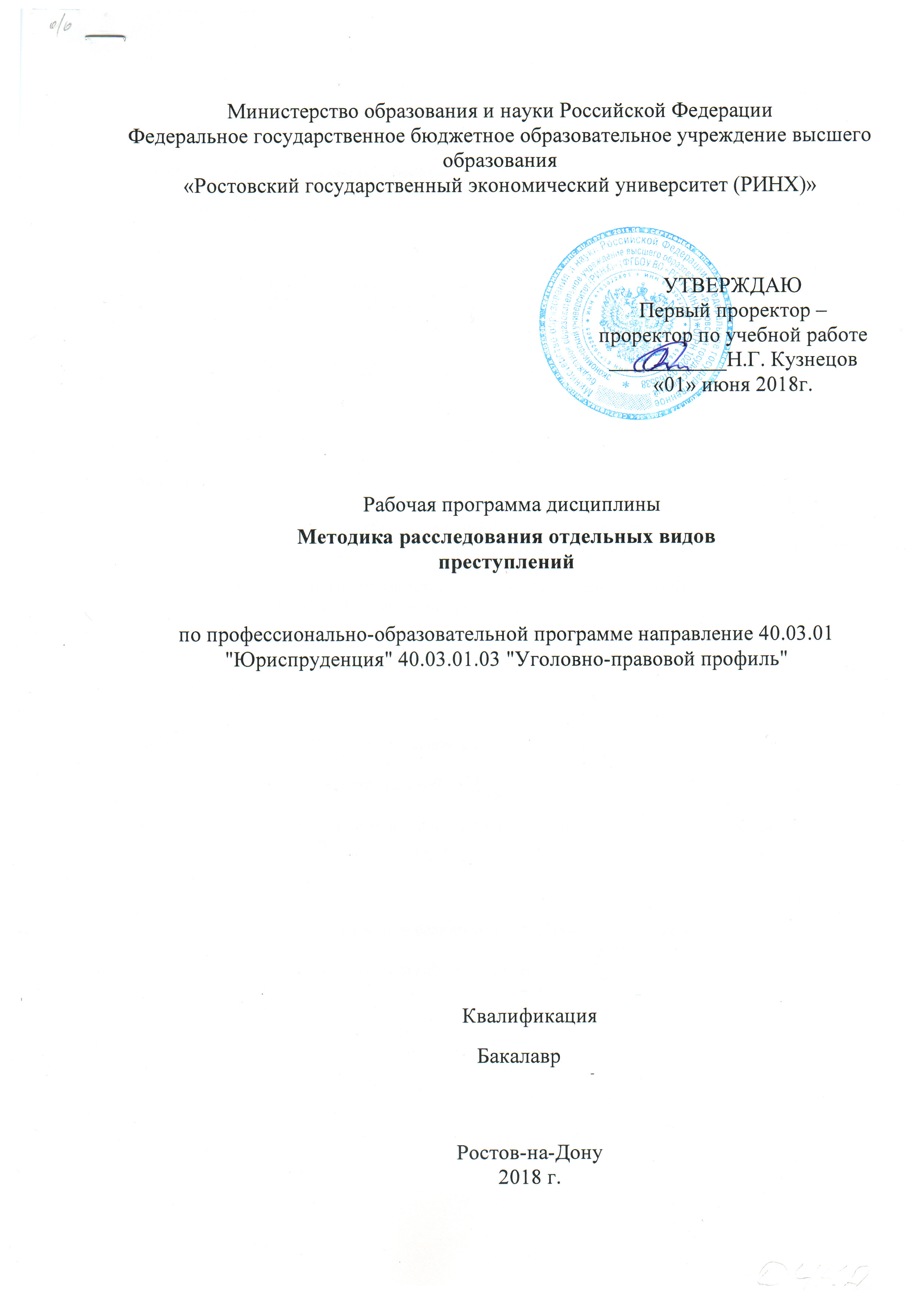 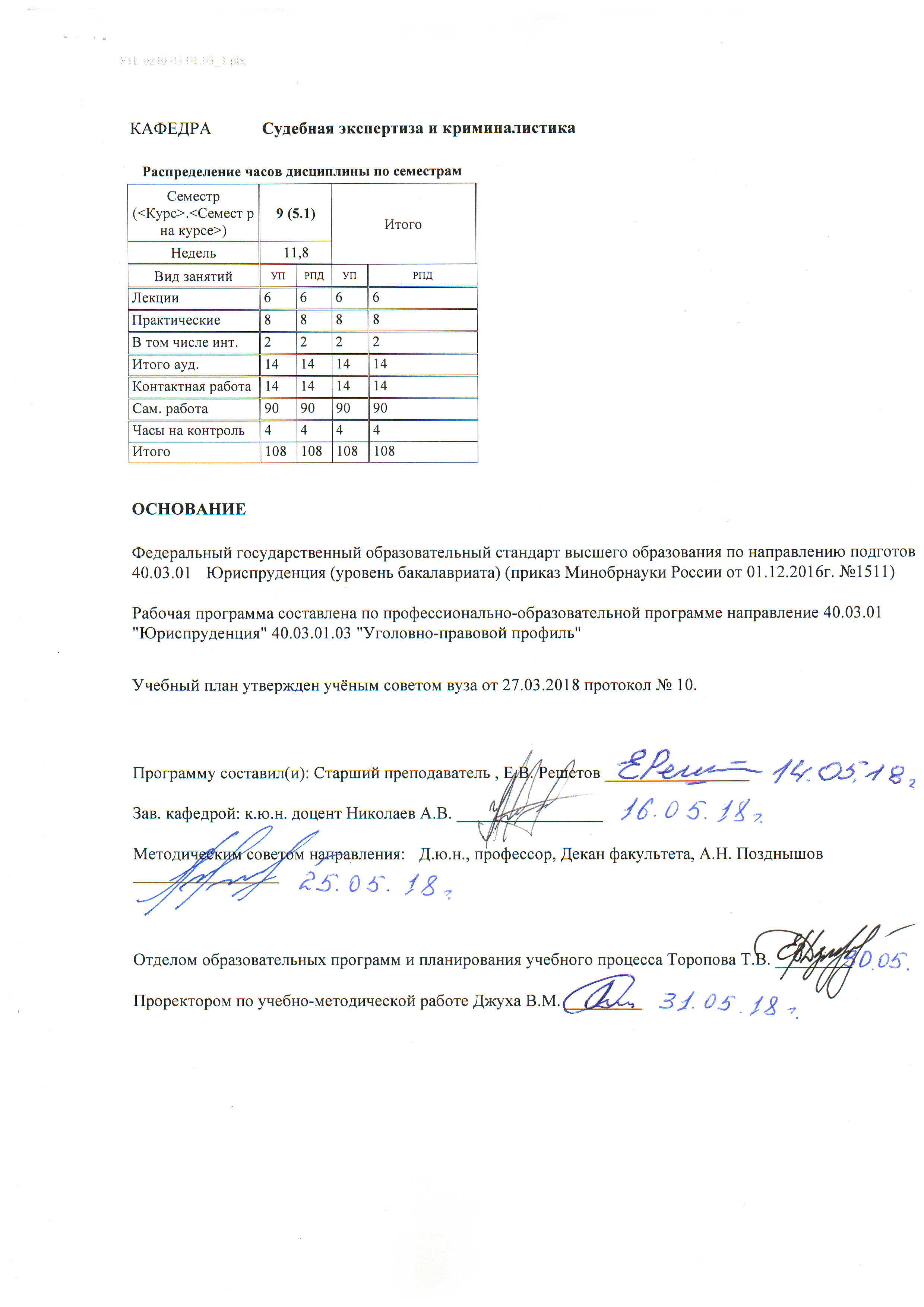 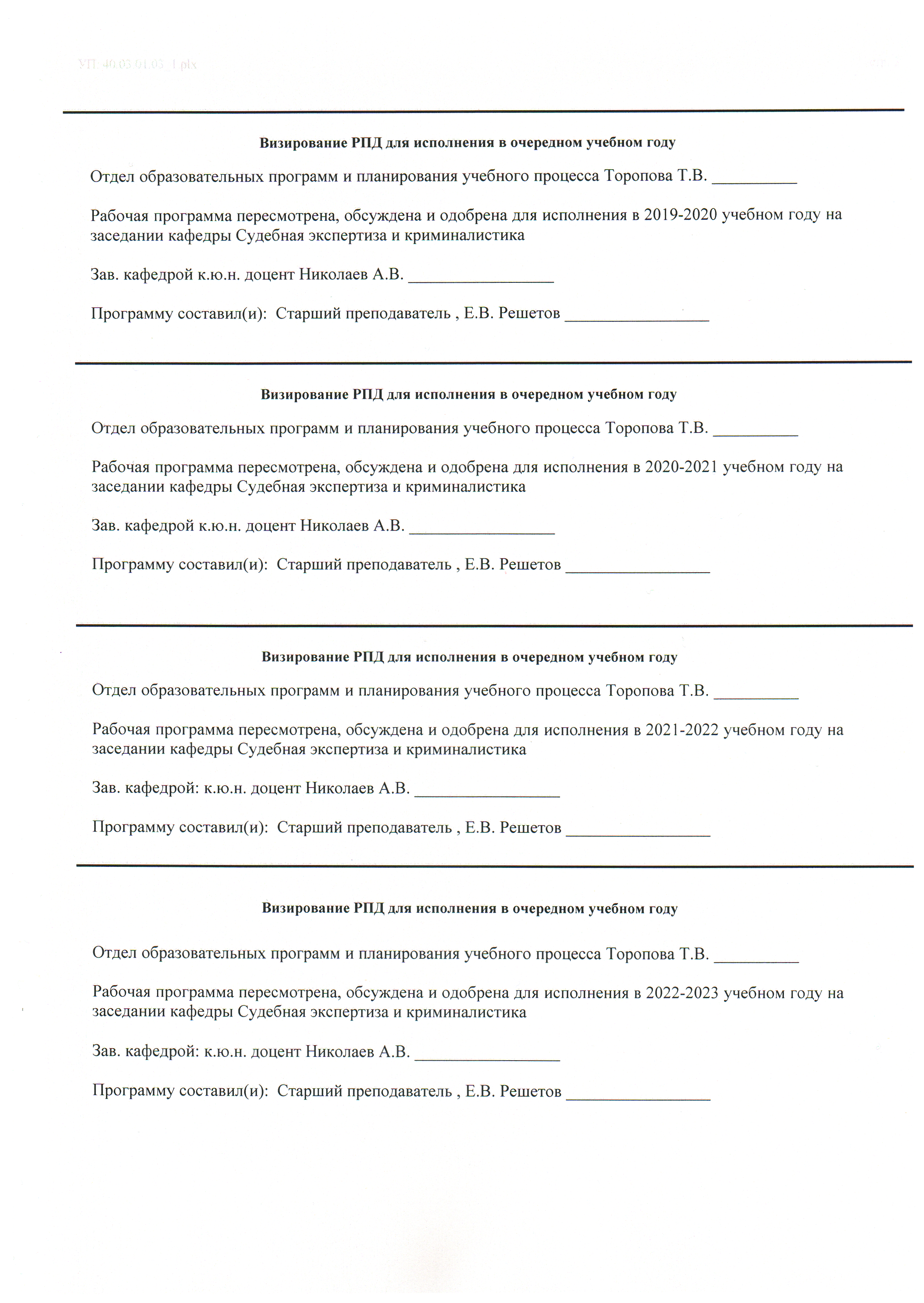 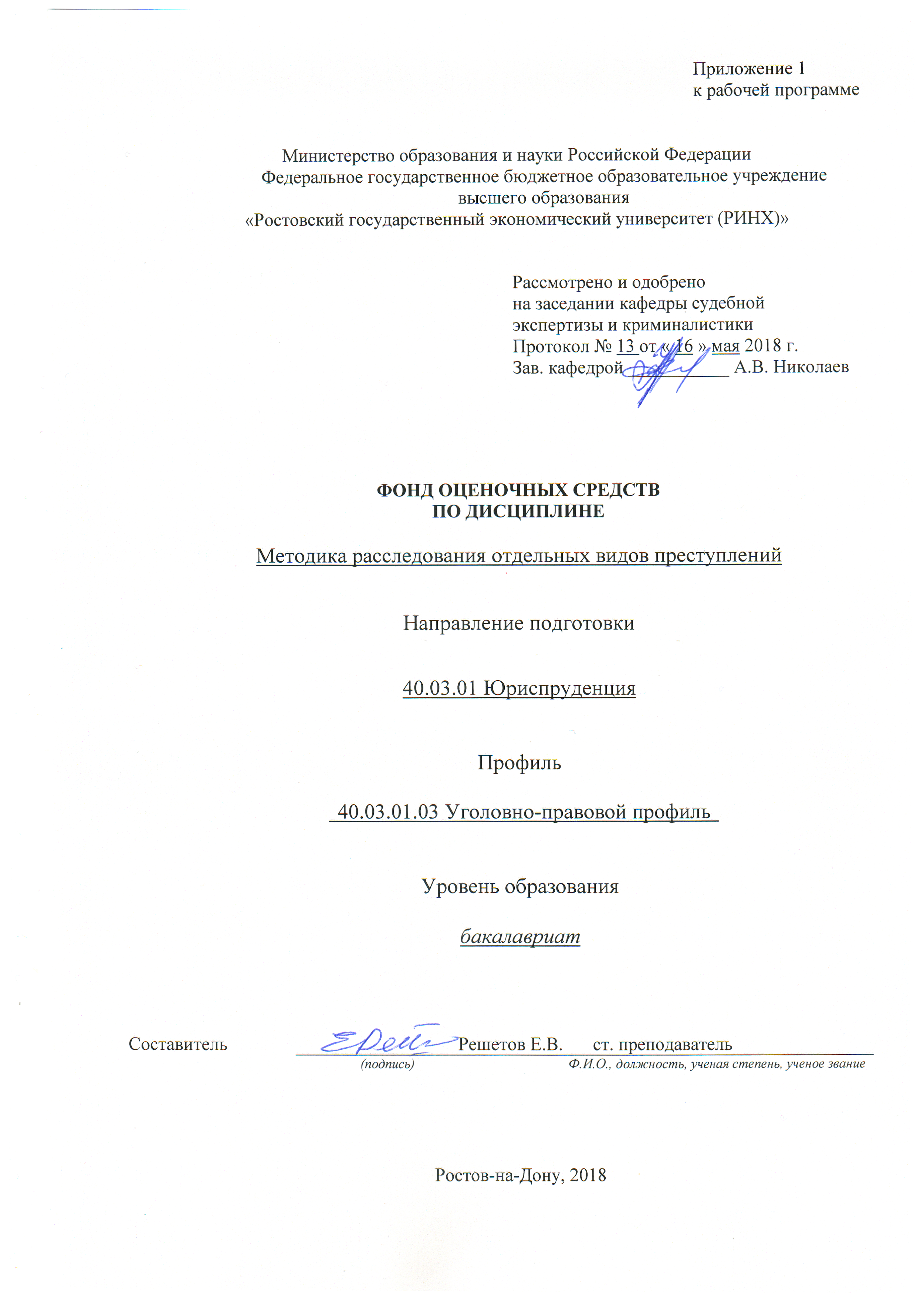 1. Перечень компетенций с указанием этапов их формирования в процессе освоения образовательной программы	Перечень компетенций указан в п. 3. «Требования к результатам освоения дисциплины» рабочей программы дисциплины. 2.  Описание показателей и критериев оценивания компетенций на различных этапах их формирования, описание шкал оценивания  2.1 Показатели и критерии оценивания компетенций:  2.2 Шкалы оценивания:   Текущий контроль успеваемости и промежуточная аттестация осуществляется в рамках накопительной балльно-рейтинговой системы в 100-балльной шкале. Согласно учебному плану по данной учебной дисциплине в качестве промежуточной аттестации в восьмом семестре предусмотрен зачет.Критерии оценивания на зачете:- оценка «зачет» соответствует 50-100 б. Она выставляется обучающемуся, если он в полном объеме усвоил содержание соответствующих компетенций, демонстрирует глубокие исчерпывающие знания в объеме программы, использовал дополнительную научную литературу по теме, развернуто ответил на вопрос, аргументировано высказал свою точку зрения, сформулировал самостоятельные выводы.- оценка «не зачет» соответствует 0-49 б. и ставится, если студент не усвоил программу, не ответил ни на один вопрос, или ответил с грубыми ошибками, неуверенно отвечал на дополнительные и наводящие вопросы.В течение семестра по каждой контрольной точке студент может набрать максимально 50 баллов, которые можно заработать следующим образом:За активную работу на семинарских занятиях студент может набрать – 2 балла.Тестирование предполагает выполнение письменных контрольных работ по итогам освоения каждого модуля. Письменный контроль по итогам освоения модуля состоит из теоретических вопросов и задач.Баллы за самостоятельную работу начисляются за подготовку реферата - 0-5 баллов, доклада - 0-5 баллов, выполнение ситуационного задания по одной из тем - 0-5 баллов.	Составитель                                                                                     Е.В. Решетов«_16_»__мая__ 2018  г. 3. Типовые контрольные задания или иные материалы, необходимые для оценки знаний, умений, навыков и (или) опыта деятельности, характеризующих этапы формирования компетенций в процессе освоения образовательной программыМинистерство образования и науки Российской ФедерацииФедеральное государственное бюджетное образовательное учреждение высшего образования«Ростовский государственный экономический университет (РИНХ)»Кафедра  Судебной экспертизы и криминалистикиВопросы к зачетупо дисциплине  Методика расследования отдельных видов преступлений.Структура криминалистической характеристики отдельных видов преступлений. Общие положения  методики расследования преступлений. Особенности обнаружения и фиксации материальных  и   интеллектуальных следов при расследовании краж.Разбои и грабежи как разновидность преступлений против собственности. Криминалистическая характеристика грабежей и разбойных нападений. Особенности механизма следообразования и их обнаружения при грабежах и разбойных нападениях.Понятие должностных преступлений. Особенности возбуждения уголовного дела по фактам взяточничества и коррупции. Особенности проведения первоначальных следственных действий по делам о должностных преступлениях.Формы проявления банды (ст. 209 УК РФ). Состав и структура бандитских формирований. Функциональные роли лидера и участников банды. Особенности тактики проведения следственных действий при расследовании бандитизма (задержание подозреваемых, личный обыск задержанных, допрос подозреваемого, обвиняемого, назначение экспертиз).Типичные ситуации. Возбуждение уголовных дел и особенности расследования легализации (отмывания) денежных средств или иного имущества (ст. 164 УК).Обстоятельства, подлежащие доказыванию, по делам о происшествиях на воздушном, железнодорожном и водном транспорте (ст. 263 УК РФ). Особенности осмотра места происшествия. Виды  судебных экспертиз и назначение их по делам о происшествиях на транспорте.Понятие тайного хищения чужого имущества (ст. 158 УК РФ). Криминалистическая характеристика краж.Понятие налога. Криминалистическая характеристика налоговых преступлений.Способы совершения и сокрытия налоговых преступлений. Документы - вещественные доказательства по делам, связанные с налоговыми преступлениями.Обстоятельства, подлежащие установлению. Типовые версии, выдвигаемые и проверяемые в процессе расследования налоговых преступлений. Обеспечение возмещения ущерба, причиненного налоговыми преступлениями.Особенности осмотра места происшествия, указывающие на групповой характер преступления. Возбуждение уголовного дела по фактам преступлений, совершенных организованной группой. Особенности тактики проведения допроса потерпевших и свидетелей, подозреваемых. Типовая криминалистическая характеристика преступлений, совершенных организованными группами.Криминалистическая характеристика убийств (ст.ст. 105, 107, 108, 109 УК РФ). Проведение осмотра места убийства и особенности планирования первоначального этапа расследования. Типичные следственные ситуации первоначального этапа расследования убийств. Особенности расследования заказных убийств. Обстоятельства, подлежащие доказыванию. Типичные следственные ситуации и выдвижение первоначальных версий.Проведение осмотра места убийства и планирование первоначального этапа расследования. Типичные следственные ситуации первоначального этапа расследования. Способы подготовки совершения и сокрытия заказного убийства. Особенности проведения допроса потерпевшего, родственников, предполагаемого организатора, исполнителя, посредников. Общие организационно-тактические требования к расследованию заказных убийств (организация следственно-оперативной группы; взаимодействие следователя с оперативными подразделениями различных ведомств).Присвоение или растрата чужого имущества (ст.160 УК). Обстоятельства, подлежащие доказыванию. Особенности возбуждения уголовного дела. Типичные следственные ситуации. Присвоение или растрата чужого имущества. Обстоятельства, подлежащие доказыванию. Особенности возбуждения уголовного дела. Типичные следственные ситуации. Особенности проведения первоначальных следственных действий по делам о должностных преступлениях. Понятие компьютерной информации, ее источники. Использование ее в совершении мошенничества, присвоения или растраты, фальшивомонетничества.Особенности тактики следственных действий. Возможности судебных экспертиз при расследовании компьютерных преступлений.Общая криминалистическая характеристика преступлений в сфере экономики. Фальсификация платежных документов; хищение наличных и безналичных денежных средств; Следственные ситуации и источники сведений при расследовании банковских хищений.Особенности проведения следственных действий при расследовании преступлений в банковской сфере.Понятие денежных кредитов. Следственные ситуации. Типичные способы совершения и сокрытия преступлений в банковской сфере.  Следственные действия, проводимые при расследовании преступлений в банковской сфере. Процессуальные и тактические особенности обыска и выемки.Уголовно-правовая и криминалистическая характеристика преступлений, связанных с НОН (ст. 228 УК РФ). Предмет преступного посягательства. Обнаружение и закрепление доказательств при расследовании преступлений, связанных с НОН. Допрос подозреваемого. Предъявление для опознания. Медицинское освидетельствование. Понятие контрабанды, таможенной границы и территории. Криминалистическая характеристика контрабанды. Способы совершения и маскировки. Источники криминалистической информации при расследовании контрабанды. Особенности проведения отдельных следственных действий при расследовании преступлений «по горячим следам». Характерные признаки организованных преступных сообществ, занимающихся наркобизнесом, особенности личности организаторов, сбытчиков, расхитителей наркотиков.Криминалистическая характеристика причинения вреда здоровью (ст. ст. 111- 115, 118 УК РФ). Особенности возбуждения уголовного дела по делам этих категорий. Тактика первоначальных  и последующих следственных действий. Особенности тактики проведения следственных действий при расследовании бандитизма (задержание подозреваемых, личный обыск задержанных, допрос подозреваемого, обвиняемого, назначение экспертиз).Составитель ________________________ Е.В. Решетов «16» мая 2018 г. Министерство образования и науки Российской ФедерацииФедеральное государственное бюджетное образовательное учреждение высшего образования«Ростовский государственный экономический университет (РИНХ)»Кафедра судебной  экспертизы и криминалистикиТесты письменные по дисциплине  Методика расследования отдельных видов преступлений                                      (наименование дисциплины)1. Банк тестов по модулям и (или) темамМодуль 1. Общие положения методики расследований преступлений в сфере экономической деятельности.1.Тестовое задание (вопрос):Общие положения криминалистической методики расследования.Расследование преступлений по «горячим следам». 2. Тестовое задание (вопрос):Основные черты расследования преступлений. Планирование расследования преступлений.  Первоначальные следственные действия при расследовании преступлений. Последующие следственные действия при расследовании преступлений. Основные экспертизы, назначаемые при расследовании преступлений.2. Инструкция по выполнениюДля проверки и последующего анализа своих знаний Вам предлагается пройти тестовые задания. На выполнение  тестовых заданий отводится 40 мин.Выполняйте задания в том порядке, в котором они представлены. Выбор правильных ответов осуществляется путем выбора правильных ответов из списка (обвести, зачеркнуть, поставить «галочку»). Постарайтесь выполнить как можно больше заданий и набрать наибольший результат. По завершении тестирования рассчитывается % правильных ответов. В результате Вы получаете оценку в баллах. При правильном выполнении 10 тестовых заданий максимально Вы можете набрать 10 баллов.3. Критерии оценки: 0-49% правильных ответов – «неудовлетворительно»50-67% правильных ответов – «удовлетворительно»68-84% правильных ответов - «хорошо»85-100 % правильных ответов - «отлично»Модуль 2. Особенности расследования отдельных видов преступлений.1. Тестовое задание (вопрос):Методика расследования отдельных видов преступлений.Проблемные вопросы методики расследования отдельных видов преступлений. Криминалистическая характеристика отдельных видов преступлений.  Конструкция состава отдельных видов преступлений.  Планирование расследования отдельных видов преступлений.  Первоначальные следственные действия при расследовании отдельных видов преступлений.  Последующие следственные действия при расследовании отдельных видов преступлений. Основные экспертизы, назначаемые при расследовании отдельных видов преступлений.2. Тестовое задание (вопрос):Расследование должностных преступлений.Проблемные вопросы методики расследования должностных преступлений. Криминалистическая характеристика должностных преступлений. Конструкция состава должностных преступлений.  Планирование расследования должностных преступлений.  Первоначальные следственные действия при расследовании должностных преступлений.  Последующие следственные действия при расследовании должностных преступлений. Основные экспертизы, назначаемые при расследовании должностных преступлений.3. Тестовое задание (вопрос):Методика расследования организованной преступной деятельности.Проблемные вопросы методики расследования организованной преступной деятельности. Криминалистическая характеристика организованной преступной деятельности. Конструкция состава организованной преступной деятельности.  Планирование расследования организованной преступной деятельности.  Первоначальные следственные действия при расследовании организованной преступной деятельности.  Последующие следственные действия при расследовании организованной преступной деятельности. Основные экспертизы, назначаемые при расследовании организованной преступной деятельности.4. Тестовое задание (вопрос):Методика расследования преступлений в сфере экономической деятельности.Проблемные вопросы методики расследования преступлений в сфере экономической деятельности.  Конструкция состава преступлений в сфере экономической деятельности.  Планирование расследования преступлений в сфере экономической деятельности. Первоначальные следственные действия при расследовании преступлений в сфере экономической деятельности. Последующие следственные действия при расследовании преступлений в сфере экономической деятельности. Основные экспертизы, назначаемые при расследовании преступлений в сфере экономической деятельности.5. Тестовое задание (вопрос):Методика расследования налоговых преступлений.Проблемные вопросы методики расследования налоговых преступлений. Криминалистическая характеристика налоговых преступлений.Конструкция состава налоговых преступлений.Планирование расследования налоговых преступлений.Первоначальные следственные действия при расследовании налоговых преступлений.  Последующие следственные действия при расследовании налоговых преступлений. Основные экспертизы, назначаемые при расследовании налоговых преступлений.6. Тестовое задание (вопрос):Расследование преступлений, связанных с незаконным оборотом наркотиков.Проблемные вопросы методики расследования преступлений, связанных с незаконным оборотом наркотиков. Криминалистическая характеристика преступлений, связанных с незаконным оборотом наркотиков. Конструкция состава преступлений, связанных с незаконным оборотом наркотиков. Планирование расследования преступлений, связанных с незаконным оборотом наркотиков. Первоначальные следственные действия при расследовании преступлений, связанных с незаконным оборотом наркотиков. Последующие следственные действия при расследовании преступлений, связанных с незаконным оборотом наркотиков. Основные экспертизы, назначаемые при расследовании преступлений, связанных с незаконным оборотом наркотиков.2. Инструкция по выполнениюДля проверки и последующего анализа своих знаний Вам предлагается пройти тестовые задания. На выполнение  тестовых заданий отводится 40 мин.Выполняйте задания в том порядке, в котором они представлены. Выбор правильных ответов осуществляется путем выбора правильных ответов из списка (обвести, зачеркнуть, поставить «галочку»). Постарайтесь выполнить как можно больше заданий и набрать наибольший результат. По завершении тестирования рассчитывается % правильных ответов. В результате Вы получаете оценку в баллах. При правильном выполнении 15 тестовых заданий максимально Вы можете набрать 15баллов.3. Критерии оценки: 0-49% правильных ответов – «неудовлетворительно»50-67% правильных ответов – «удовлетворительно»68-84% правильных ответов - «хорошо»85-100 % правильных ответов - «отлично»Составитель _________________________________            Е.В. Решетов                                                                             (подпись)«16» мая 2018  г. Оформление задания для кейс-задачиМинистерство образования и науки Российской ФедерацииФедеральное государственное бюджетное образовательное учреждение высшего образования«Ростовский государственный экономический университет (РИНХ)»Кафедра Судебной экспертизы и криминалистики                                                                  Кейс-задачапо дисциплине  «Методика расследования отдельных видов преступлений»(наименование дисциплины)Задание(я): - проведение экономической экспертизы (конкретная экономическая задача предоставляется в индивидуальном порядке)Инструкция и/или методические рекомендации по выполнению:проведение экспертного  исследования в соответствии с  действующим  законодательством РФ с  применением научно обоснованных методик исследования.Критерии оценки: - оценка «зачтено» выставляется студенту, если  экспертиза выполнена, исследование проведено методически и процессуально на должном уровне; - оценка «не зачтено» выставляется студенту, если  экспертиза не  выполнена, исследование не проведено Составитель ________________________ Е.В. Решетов                                                (подпись)«16» мая 2018 г. Оформление вопросов для коллоквиумов, собеседованияМинистерство образования и науки Российской ФедерацииФедеральное государственное бюджетное образовательное учреждение высшего образования«Ростовский государственный экономический университет (РИНХ)»Кафедра Судебной экспертизы и криминалистикиВопросы для коллоквиумов, собеседованияпо дисциплине  «Методика расследования отдельных видов преступлений»                                    (наименование дисциплины)            Модуль 1:«Общие положения криминалистической методикирасследования»Общие положения криминалистической методики расследования.Расследование преступлений по «горячим следам.             Модуль 2:«Особенности методики расследования отдельных видов преступлений»Расследование должностных преступлений.Расследование организованной преступной деятельности. Расследование  преступлений в сфере экономической деятельности.Расследование налоговых преступлений. Расследование преступлений, связанных с незаконным оборотом наркотиков.Критерии оценки:  оценка «отлично» выставляется обучающемуся, если он в полном объеме усвоил содержание соответствующих компетенций, демонстрирует глубокие исчерпывающие знания в объеме программы, использовал дополнительную научную литературу по теме, развернуто ответил на вопрос, аргументировано высказал свою точку зрения, сформулировал самостоятельные выводы.- оценка «хорошо» выставляется, если студент демонстрирует достаточно уверенные знания, усвоил материал раздела по всем вопросам в рамках лекций и основной учебной литературы, развернуто ответил на вопрос, аргументировано высказал свою точку зрения, сформулировал самостоятельные выводы.- оценка «удовлетворительно» ставится, если студент фрагментарно усвоил материал, недостаточно развернуто ответил на вопросы, не проявлял активность при обсуждении дискуссионных вопросов, не сформулировал самостоятельные выводы, допустил ошибки при ответе на вопрос.- оценка «неудовлетворительно» ставится, если студент не усвоил программу, не ответил ни на один вопрос, или ответил с грубыми ошибками, неуверенно отвечал на дополнительные и наводящие вопросы  Составитель ________________________ Е.В. Решетов                                                             (подпись)«16» мая  2018 г. Оформление тем рефератовМинистерство образования и науки Российской ФедерацииФедеральное государственное бюджетное образовательное учреждение высшего образования«Ростовский государственный экономический университет (РИНХ)»Кафедра Судебной  экспертизы и криминалистикиТемы рефератовпо дисциплине «Методика расследования отдельных видов преступлений» Планирование и организация расследования.Проблемы и перспективы выявления и расследования экономических преступлений.Основные виды судебных экспертиз, назначаемых при расследовании преступлений в сфере экономической деятельности. Значение идентификации в раскрытии и  расследовании преступлений против личности.Современные методы обнаружения и исследования биологических следов преступления в расследовании преступлений, связанных с насилием.Современные технико-криминалистические методы и средства обеспечения расследования преступлений по уголовным делам.Проблемные вопросы осмотра места происшествий в судебной и экспертной практике. Психологические приемы, используемые при допросе и их значение в получении правдивых показаний.Процессуальные и этические проблемы использования полиграфа и криминалистическое значение результатов, полученных с его помощью.Планирование и организация расследования краж.  Проблемные вопросы методики расследования краж. Планирование и организация расследования грабежей и разбоев.Проблемные вопросы методики расследования грабежей и разбоев.Планирование и организация расследования вымогательств. Криминалистическая характеристика вымогательства.  Проблемные вопросы методики расследования вымогательства. Особенности проведения расследования происшествий на транспорте (в авиации, ж/д и водном транспорте).Бандитизм: уголовно-правовой и криминалистический аспекты.Типичные ситуации. Возбуждение уголовных дел и особенности расследования легализации (отмывания) денежных средств или иного имущества (ст. 164 УК).Обстоятельства, подлежащие доказыванию, по делам о происшествиях на воздушном, железнодорожном и водном транспорте (ст. 263 УК РФ). Особенности осмотра места происшествия. Виды  судебных экспертиз и назначение их по делам о происшествиях на транспортеКриминалистическая характеристика убийств (ст.ст. 105, 107, 108, 109 УК РФ). Проведение осмотра места убийства и особенности планирования первоначального этапа расследования. Типичные следственные ситуации первоначального этапа расследования убийств. Особенности расследования заказных убийств. Обстоятельства, подлежащие доказыванию. Типичные следственные ситуации и выдвижение первоначальных версий.Проведение осмотра места убийства и планирование первоначального этапа расследования. Типичные следственные ситуации первоначального этапа расследования. Способы подготовки совершения и сокрытия заказного убийства. Особенности проведения допроса потерпевшего, родственников, предполагаемого организатора, исполнителя, посредников. Общие организационно-тактические требования к расследованию заказных убийств.Критерии оценки:   оценка «отлично» выставляется обучающемуся, если он в полном объеме усвоил содержание материала, продемонстрировал глубокие исчерпывающие знания в объеме темы, использовал дополнительную научную литературу по теме, аргументировано высказал свою точку зрения, сформулировал самостоятельные выводы.- оценка «хорошо» выставляется, если студент продемонстрировал достаточно уверенные знания, усвоил материал темы по всем вопросам в рамках лекций и основной учебной литературы, развернуто и аргументировано высказал свою точку зрения, сформулировал самостоятельные выводы.- оценка «удовлетворительно» ставится, если студент фрагментарно усвоил материал, недостаточно развернуто раскрыл поставленные в теме  задачи не сформулировал самостоятельные выводы, допустил ошибки при ответе на вопрос.- оценка «неудовлетворительно» ставится, если студент не выполнил работу или выполнил с грубыми ошибками, не в соответствии с темой. Составитель ________________________ Е.В. Решетов«16» мая  2018 г. 4. Методические материалы, определяющие процедуры оценивания знаний, умений, навыков и (или) опыта деятельности, характеризующих этапы формирования компетенцийПроцедуры оценивания включают в себя текущий контроль и промежуточную аттестацию.Текущий контроль успеваемости проводится с использованием оценочных средств, представленных в п. 3 данного приложения. Результаты текущего контроля доводятся до сведения студентов до промежуточной аттестации.   	Промежуточная аттестация проводится в форме  зачета. 	Зачет проводится по расписанию зачетной недели в устном виде.  Количество вопросов в билете для зачета – 2. Результаты аттестации заносятся в экзаменационную ведомость и зачетную книжку студента. Студенты, не прошедшие промежуточную аттестацию по графику сессии, должны ликвидировать задолженность в установленном порядке. Составитель ________________________ Е.В. Решетов«16» мая  2018 г. 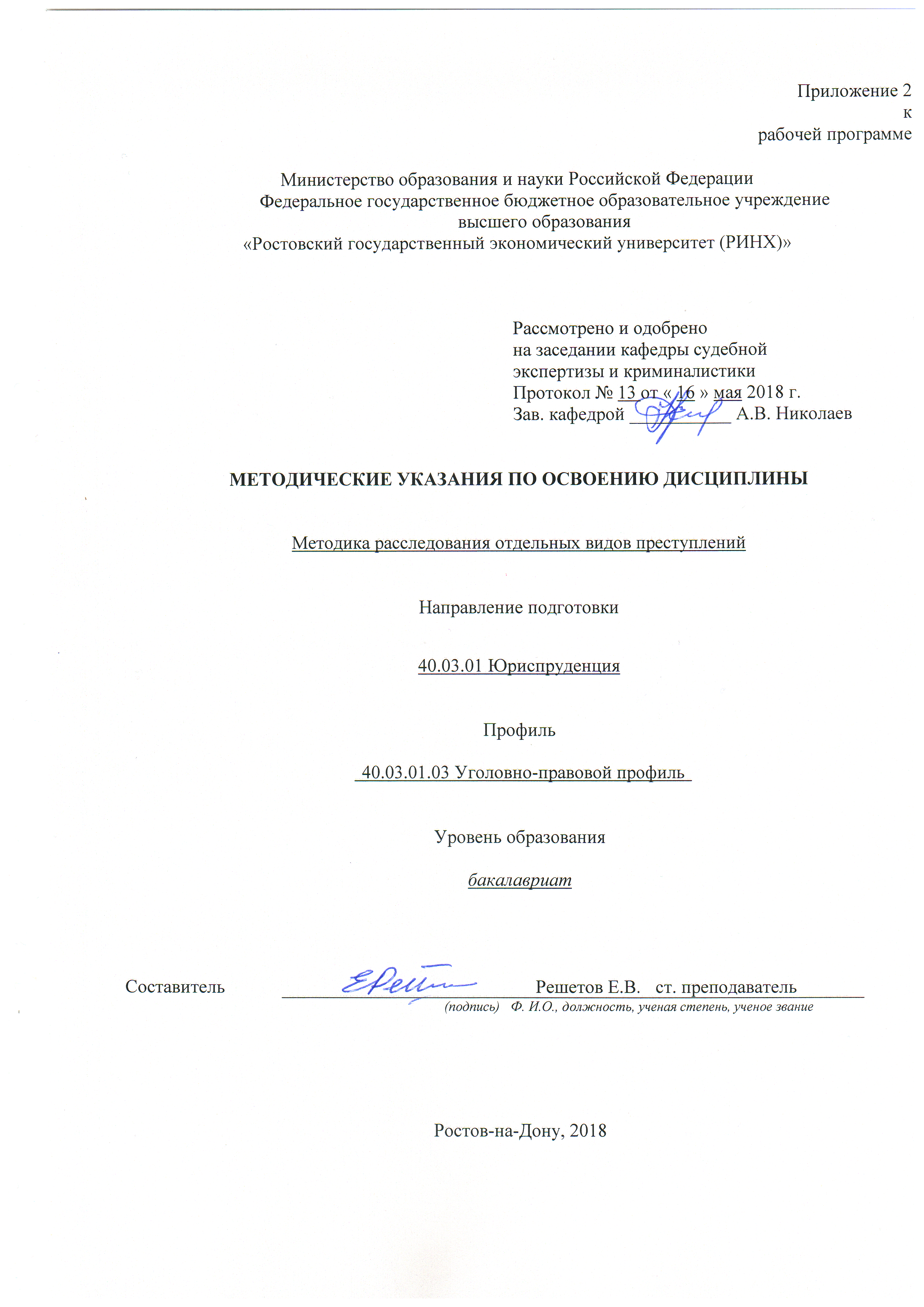 Методические  указания  по  освоению  дисциплины  «Методика расследования отдельных видов преступлений» адресованы  студентам  всех форм обучения. Учебным планом по направлению подготовки Юриспруденция предусмотрены следующие виды занятий – лекции и  практические занятия. В ходе лекционных занятий рассматриваются все темы программы, преподаватель излагает и разъясняет основные, наиболее сложные понятия темы, а также связанные с ней теоретические и практические проблемы, дает рекомендации на семинарское занятие и указания на самостоятельную работу, даются  рекомендации для самостоятельной работы и подготовке к практическим занятиям. В ходе практических занятий углубляются и закрепляются знания студентов  по  ряду  рассмотренных  на  лекциях  вопросов,  развиваются навыки, изучаются наиболее важные тем учебной дисциплины. Они служат для закрепления изученного материала, развития умений и навыков подготовки докладов, рефератов, приобретения опыта устных публичных выступлений, ведения дискуссии, аргументации и защиты выдвигаемых положений, а также для контроля преподавателем степени подготовленности студентов по изучаемой дисциплине.Семинар предполагает свободный обмен мнениями по избранной тематике. Он начинается со вступительного слова преподавателя, формулирующего цель занятия и характеризующего его основную проблематику. Затем, как правило, заслушиваются сообщения студентов. Обсуждение сообщения совмещается с рассмотрением намеченных вопросов. Сообщения, предполагающие анализ публикаций по отдельным вопросам семинара, заслушиваются обычно в середине занятия. Поощряется выдвижение и обсуждение альтернативных мнений. В заключительном слове преподаватель подводит итоги обсуждения и объявляет оценки выступавшим студентам. В целях контроля подготовленности студентов и привития им навыков краткого письменного изложения своих мыслей преподаватель в ходе семинарских занятий может осуществлять текущий контроль знаний в виде тестовых заданий.При подготовке к семинару студенты имеют возможность воспользоваться консультациями преподавателя. Кроме указанных тем студенты вправе, по согласованию с преподавателем, избирать и другие интересующие их темы.Качество учебной работы студентов преподаватель оценивает в конце семинара, выставляя в рабочий журнал текущие оценки. Студент имеет право ознакомиться с ними.При подготовке к практическим занятиям каждый студент должен:  – изучить рекомендованную учебную литературу;  – изучить конспекты лекций;  – подготовить ответы на все вопросы по изучаемой теме;  –письменно решить домашнее задание, рекомендованные преподавателем при изучении каждой темы.    По согласованию с  преподавателем  студент  может  подготовить реферат, доклад или сообщение по теме занятия. В процессе подготовки к практическим занятиям студенты  могут  воспользоваться  консультациями преподавателя.  Вопросы, не  рассмотренные  на  лекциях  и  практических занятиях, должны  быть  изучены  студентами  в  ходе  самостоятельной  работы. Контроль  самостоятельной  работы  студентов  над  учебной  программой курса  осуществляется  в  ходе   занятий методом  устного опроса  или  посредством  тестирования.  В  ходе  самостоятельной  работы  каждый  студент  обязан  прочитать  основную  и  по  возможности  дополнительную  литературу  по  изучаемой  теме,  дополнить  конспекты лекций  недостающим  материалом,  выписками  из  рекомендованных первоисточников.  Выделить  непонятные  термины,  найти  их  значение  в энциклопедических словарях.  При  реализации  различных  видов  учебной  работы  используются разнообразные (в т.ч. интерактивные) методы обучения, в частности, интерактивная доска для подготовки и проведения лекционных и семинарских занятий.  Для подготовки к занятиям, текущему контролю и промежуточной аттестации  студенты  могут  воспользоваться электронной библиотекой ВУЗа http://library.rsue.ru/ . УП: oz40.03.01.03_1.plxУП: oz40.03.01.03_1.plxУП: oz40.03.01.03_1.plxстр. 41. ЦЕЛИ ОСВОЕНИЯ ДИСЦИПЛИНЫ1. ЦЕЛИ ОСВОЕНИЯ ДИСЦИПЛИНЫ1. ЦЕЛИ ОСВОЕНИЯ ДИСЦИПЛИНЫ1. ЦЕЛИ ОСВОЕНИЯ ДИСЦИПЛИНЫ1. ЦЕЛИ ОСВОЕНИЯ ДИСЦИПЛИНЫ1.1Цели: дать обучающимся необходимые сведения об основных положениях и понятиях криминалистической методики расследования преступлений, значение их в раскрытии и расследовании отдельных видов преступлений, в особенности экономической направленности, показать одно из важнейших направлений развития современных средств и методов расследования; сформировать у  студентов устойчивую систему знаний о наиболее эффективных методах и средствах расследования преступлений, выдвижении и проверки типичных криминалистических версий, следственных ситуаций на первоначальных стадиях расследования; показать студентам взаимосвязь всех разделов криминалистики между собой и с другими научными знаниями (психологией, естественными науками) и юридическими дисциплинами, ее роль в совершенствовании процесса расследования и в дальнейшем судебного разбирательства; получение теоретических знаний и практических навыков эффективного применения криминалистических рекомендаций, возможности технико- криминалистических средств и методов при расследовании преступлений.Цели: дать обучающимся необходимые сведения об основных положениях и понятиях криминалистической методики расследования преступлений, значение их в раскрытии и расследовании отдельных видов преступлений, в особенности экономической направленности, показать одно из важнейших направлений развития современных средств и методов расследования; сформировать у  студентов устойчивую систему знаний о наиболее эффективных методах и средствах расследования преступлений, выдвижении и проверки типичных криминалистических версий, следственных ситуаций на первоначальных стадиях расследования; показать студентам взаимосвязь всех разделов криминалистики между собой и с другими научными знаниями (психологией, естественными науками) и юридическими дисциплинами, ее роль в совершенствовании процесса расследования и в дальнейшем судебного разбирательства; получение теоретических знаний и практических навыков эффективного применения криминалистических рекомендаций, возможности технико- криминалистических средств и методов при расследовании преступлений.Цели: дать обучающимся необходимые сведения об основных положениях и понятиях криминалистической методики расследования преступлений, значение их в раскрытии и расследовании отдельных видов преступлений, в особенности экономической направленности, показать одно из важнейших направлений развития современных средств и методов расследования; сформировать у  студентов устойчивую систему знаний о наиболее эффективных методах и средствах расследования преступлений, выдвижении и проверки типичных криминалистических версий, следственных ситуаций на первоначальных стадиях расследования; показать студентам взаимосвязь всех разделов криминалистики между собой и с другими научными знаниями (психологией, естественными науками) и юридическими дисциплинами, ее роль в совершенствовании процесса расследования и в дальнейшем судебного разбирательства; получение теоретических знаний и практических навыков эффективного применения криминалистических рекомендаций, возможности технико- криминалистических средств и методов при расследовании преступлений.Цели: дать обучающимся необходимые сведения об основных положениях и понятиях криминалистической методики расследования преступлений, значение их в раскрытии и расследовании отдельных видов преступлений, в особенности экономической направленности, показать одно из важнейших направлений развития современных средств и методов расследования; сформировать у  студентов устойчивую систему знаний о наиболее эффективных методах и средствах расследования преступлений, выдвижении и проверки типичных криминалистических версий, следственных ситуаций на первоначальных стадиях расследования; показать студентам взаимосвязь всех разделов криминалистики между собой и с другими научными знаниями (психологией, естественными науками) и юридическими дисциплинами, ее роль в совершенствовании процесса расследования и в дальнейшем судебного разбирательства; получение теоретических знаний и практических навыков эффективного применения криминалистических рекомендаций, возможности технико- криминалистических средств и методов при расследовании преступлений.1.2Задачи: изучение основных положений методики расследования, освоение студентами базовых понятий и терминов этого раздела криминалистики; обучение студентов возможности анализировать ту или иную следственную ситуацию, складывающейся на  первоначальном и последующем этапе расследования преступлений; рассмотрение проблем, возникающих в практике  расследования отдельных видов пре-ступлений, особенно в сфере экономики; сформировать умение использовать полученные ранее практические навыки обнаружения, фиксации и изъятия вещественных доказательств при выдвижении и проверке криминалистических версий с учетом конкретных  следственных ситуаций; закрепление знаний, полученных в рамках изучения специальных дисциплин, посвященных отдельным аспектам  криминалистики.Задачи: изучение основных положений методики расследования, освоение студентами базовых понятий и терминов этого раздела криминалистики; обучение студентов возможности анализировать ту или иную следственную ситуацию, складывающейся на  первоначальном и последующем этапе расследования преступлений; рассмотрение проблем, возникающих в практике  расследования отдельных видов пре-ступлений, особенно в сфере экономики; сформировать умение использовать полученные ранее практические навыки обнаружения, фиксации и изъятия вещественных доказательств при выдвижении и проверке криминалистических версий с учетом конкретных  следственных ситуаций; закрепление знаний, полученных в рамках изучения специальных дисциплин, посвященных отдельным аспектам  криминалистики.Задачи: изучение основных положений методики расследования, освоение студентами базовых понятий и терминов этого раздела криминалистики; обучение студентов возможности анализировать ту или иную следственную ситуацию, складывающейся на  первоначальном и последующем этапе расследования преступлений; рассмотрение проблем, возникающих в практике  расследования отдельных видов пре-ступлений, особенно в сфере экономики; сформировать умение использовать полученные ранее практические навыки обнаружения, фиксации и изъятия вещественных доказательств при выдвижении и проверке криминалистических версий с учетом конкретных  следственных ситуаций; закрепление знаний, полученных в рамках изучения специальных дисциплин, посвященных отдельным аспектам  криминалистики.Задачи: изучение основных положений методики расследования, освоение студентами базовых понятий и терминов этого раздела криминалистики; обучение студентов возможности анализировать ту или иную следственную ситуацию, складывающейся на  первоначальном и последующем этапе расследования преступлений; рассмотрение проблем, возникающих в практике  расследования отдельных видов пре-ступлений, особенно в сфере экономики; сформировать умение использовать полученные ранее практические навыки обнаружения, фиксации и изъятия вещественных доказательств при выдвижении и проверке криминалистических версий с учетом конкретных  следственных ситуаций; закрепление знаний, полученных в рамках изучения специальных дисциплин, посвященных отдельным аспектам  криминалистики.2. МЕСТО ДИСЦИПЛИНЫ В СТРУКТУРЕ ОБРАЗОВАТЕЛЬНОЙ ПРОГРАММЫ2. МЕСТО ДИСЦИПЛИНЫ В СТРУКТУРЕ ОБРАЗОВАТЕЛЬНОЙ ПРОГРАММЫ2. МЕСТО ДИСЦИПЛИНЫ В СТРУКТУРЕ ОБРАЗОВАТЕЛЬНОЙ ПРОГРАММЫ2. МЕСТО ДИСЦИПЛИНЫ В СТРУКТУРЕ ОБРАЗОВАТЕЛЬНОЙ ПРОГРАММЫ2. МЕСТО ДИСЦИПЛИНЫ В СТРУКТУРЕ ОБРАЗОВАТЕЛЬНОЙ ПРОГРАММЫЦикл (раздел) ООП:Цикл (раздел) ООП:Б1.ВБ1.ВБ1.В2.1Требования к предварительной подготовке обучающегося:Требования к предварительной подготовке обучающегося:Требования к предварительной подготовке обучающегося:Требования к предварительной подготовке обучающегося:2.1.1Необходимыми условиями для успешного освоения дисциплины являются навыки, знания и умения, полученные в результате изучения дисциплин: Уголовный процессНеобходимыми условиями для успешного освоения дисциплины являются навыки, знания и умения, полученные в результате изучения дисциплин: Уголовный процессНеобходимыми условиями для успешного освоения дисциплины являются навыки, знания и умения, полученные в результате изучения дисциплин: Уголовный процессНеобходимыми условиями для успешного освоения дисциплины являются навыки, знания и умения, полученные в результате изучения дисциплин: Уголовный процесс2.1.2КриминалистикаКриминалистикаКриминалистикаКриминалистика2.1.3Уголовное правоУголовное правоУголовное правоУголовное право2.1.4Прокурорский надзорПрокурорский надзорПрокурорский надзорПрокурорский надзор2.2Дисциплины и практики, для которых освоение данной дисциплины (модуля) необходимо как предшествующее:Дисциплины и практики, для которых освоение данной дисциплины (модуля) необходимо как предшествующее:Дисциплины и практики, для которых освоение данной дисциплины (модуля) необходимо как предшествующее:Дисциплины и практики, для которых освоение данной дисциплины (модуля) необходимо как предшествующее:2.2.1Преступления в сфере экономикиПреступления в сфере экономикиПреступления в сфере экономикиПреступления в сфере экономики3. ТРЕБОВАНИЯ К РЕЗУЛЬТАТАМ ОСВОЕНИЯ ДИСЦИПЛИНЫ3. ТРЕБОВАНИЯ К РЕЗУЛЬТАТАМ ОСВОЕНИЯ ДИСЦИПЛИНЫ3. ТРЕБОВАНИЯ К РЕЗУЛЬТАТАМ ОСВОЕНИЯ ДИСЦИПЛИНЫ3. ТРЕБОВАНИЯ К РЕЗУЛЬТАТАМ ОСВОЕНИЯ ДИСЦИПЛИНЫ3. ТРЕБОВАНИЯ К РЕЗУЛЬТАТАМ ОСВОЕНИЯ ДИСЦИПЛИНЫПК-8: готовностью к выполнению должностных обязанностей по обеспечению законности и правопорядка, безопасности личности, общества, государстваПК-8: готовностью к выполнению должностных обязанностей по обеспечению законности и правопорядка, безопасности личности, общества, государстваПК-8: готовностью к выполнению должностных обязанностей по обеспечению законности и правопорядка, безопасности личности, общества, государстваПК-8: готовностью к выполнению должностных обязанностей по обеспечению законности и правопорядка, безопасности личности, общества, государстваПК-8: готовностью к выполнению должностных обязанностей по обеспечению законности и правопорядка, безопасности личности, общества, государстваЗнать:Знать:Знать:Знать:Знать:-  профессиональные стандарты поведения;- должностные инструкции;- поведение лиц, совершающих правонарушения и преступления;-  профессиональные стандарты поведения;- должностные инструкции;- поведение лиц, совершающих правонарушения и преступления;-  профессиональные стандарты поведения;- должностные инструкции;- поведение лиц, совершающих правонарушения и преступления;-  профессиональные стандарты поведения;- должностные инструкции;- поведение лиц, совершающих правонарушения и преступления;-  профессиональные стандарты поведения;- должностные инструкции;- поведение лиц, совершающих правонарушения и преступления;Уметь:Уметь:Уметь:Уметь:Уметь:-  демонстрировать профессиональные стандарты поведения;- действовать в соответствии с должностными инструкциями;- прогнозировать поведение лиц, совершающих правонарушения и преступления;-  демонстрировать профессиональные стандарты поведения;- действовать в соответствии с должностными инструкциями;- прогнозировать поведение лиц, совершающих правонарушения и преступления;-  демонстрировать профессиональные стандарты поведения;- действовать в соответствии с должностными инструкциями;- прогнозировать поведение лиц, совершающих правонарушения и преступления;-  демонстрировать профессиональные стандарты поведения;- действовать в соответствии с должностными инструкциями;- прогнозировать поведение лиц, совершающих правонарушения и преступления;-  демонстрировать профессиональные стандарты поведения;- действовать в соответствии с должностными инструкциями;- прогнозировать поведение лиц, совершающих правонарушения и преступления;Владеть:Владеть:Владеть:Владеть:Владеть:- способностью применять на практике имеющиеся профессиональные знания;- поддерживать должный уровень своих профессиональных знаний;- навыками работы с международными и российскими нормативно-правовыми актами, устанавливающими механизм защиты прав и свобод человека и гражданина- способностью применять на практике имеющиеся профессиональные знания;- поддерживать должный уровень своих профессиональных знаний;- навыками работы с международными и российскими нормативно-правовыми актами, устанавливающими механизм защиты прав и свобод человека и гражданина- способностью применять на практике имеющиеся профессиональные знания;- поддерживать должный уровень своих профессиональных знаний;- навыками работы с международными и российскими нормативно-правовыми актами, устанавливающими механизм защиты прав и свобод человека и гражданина- способностью применять на практике имеющиеся профессиональные знания;- поддерживать должный уровень своих профессиональных знаний;- навыками работы с международными и российскими нормативно-правовыми актами, устанавливающими механизм защиты прав и свобод человека и гражданина- способностью применять на практике имеющиеся профессиональные знания;- поддерживать должный уровень своих профессиональных знаний;- навыками работы с международными и российскими нормативно-правовыми актами, устанавливающими механизм защиты прав и свобод человека и гражданинаПК-9: способностью уважать честь и достоинство личности, соблюдать и защищать права и свободы человека и гражданинаПК-9: способностью уважать честь и достоинство личности, соблюдать и защищать права и свободы человека и гражданинаПК-9: способностью уважать честь и достоинство личности, соблюдать и защищать права и свободы человека и гражданинаПК-9: способностью уважать честь и достоинство личности, соблюдать и защищать права и свободы человека и гражданинаПК-9: способностью уважать честь и достоинство личности, соблюдать и защищать права и свободы человека и гражданинаЗнать:Знать:Знать:Знать:Знать:– юридическое понятие и содержание чести и достоинства личности;- способы и приемы соблюдения и защиты прав и свобод человека и гражданина;- нормы международно-правовых актов, Конституции РФ, других нормативно-правовых актов, регулирующих механизм соблюдения и защиты прав и свобод человека и гражданина– юридическое понятие и содержание чести и достоинства личности;- способы и приемы соблюдения и защиты прав и свобод человека и гражданина;- нормы международно-правовых актов, Конституции РФ, других нормативно-правовых актов, регулирующих механизм соблюдения и защиты прав и свобод человека и гражданина– юридическое понятие и содержание чести и достоинства личности;- способы и приемы соблюдения и защиты прав и свобод человека и гражданина;- нормы международно-правовых актов, Конституции РФ, других нормативно-правовых актов, регулирующих механизм соблюдения и защиты прав и свобод человека и гражданина– юридическое понятие и содержание чести и достоинства личности;- способы и приемы соблюдения и защиты прав и свобод человека и гражданина;- нормы международно-правовых актов, Конституции РФ, других нормативно-правовых актов, регулирующих механизм соблюдения и защиты прав и свобод человека и гражданина– юридическое понятие и содержание чести и достоинства личности;- способы и приемы соблюдения и защиты прав и свобод человека и гражданина;- нормы международно-правовых актов, Конституции РФ, других нормативно-правовых актов, регулирующих механизм соблюдения и защиты прав и свобод человека и гражданинаУметь:Уметь:Уметь:Уметь:Уметь:УП: oz40.03.01.03_1.plxстр. 5– разграничивать понятия прав и свобод человека и гражданина;- применять в практической профессиональной деятельности законодательство, регламентирующее права и свобод личности;- работать с различными источниками норм, в том числе регламентирующими права и свободы человека и гражданина– разграничивать понятия прав и свобод человека и гражданина;- применять в практической профессиональной деятельности законодательство, регламентирующее права и свобод личности;- работать с различными источниками норм, в том числе регламентирующими права и свободы человека и гражданина– разграничивать понятия прав и свобод человека и гражданина;- применять в практической профессиональной деятельности законодательство, регламентирующее права и свобод личности;- работать с различными источниками норм, в том числе регламентирующими права и свободы человека и гражданинаВладеть:Владеть:Владеть:–  навыками работы с нормативно-правовыми актами, анализа различных правовых явлений, юридических фактов, принятия необходимых мер с целью обеспечения реализации и защиты прав и свобод человека и гражданина;- информацией о тенденциях мирового, регионального и внутригосударственного развития различных процессов, связывающих влияние на становление и развитие правозащитного механизма;- навыками аналитиче-ского исследования международных правовых актов и иных документов в области защиты прав человека–  навыками работы с нормативно-правовыми актами, анализа различных правовых явлений, юридических фактов, принятия необходимых мер с целью обеспечения реализации и защиты прав и свобод человека и гражданина;- информацией о тенденциях мирового, регионального и внутригосударственного развития различных процессов, связывающих влияние на становление и развитие правозащитного механизма;- навыками аналитиче-ского исследования международных правовых актов и иных документов в области защиты прав человека–  навыками работы с нормативно-правовыми актами, анализа различных правовых явлений, юридических фактов, принятия необходимых мер с целью обеспечения реализации и защиты прав и свобод человека и гражданина;- информацией о тенденциях мирового, регионального и внутригосударственного развития различных процессов, связывающих влияние на становление и развитие правозащитного механизма;- навыками аналитиче-ского исследования международных правовых актов и иных документов в области защиты прав человекаПК-10: способностью выявлять, пресекать, раскрывать и расследовать преступления и иные правонарушенияПК-10: способностью выявлять, пресекать, раскрывать и расследовать преступления и иные правонарушенияПК-10: способностью выявлять, пресекать, раскрывать и расследовать преступления и иные правонарушенияЗнать:Знать:Знать:– основные положения сущность и содержание базовых понятий и категорий правовых дисциплин, изучение которых способствует формированию навыков и умений по выявлению, пресечению, раскрытию и расследованию преступлений и иных правонарушений при осуществлении профессиональной деятельности;- виды специализированных, неспециализированных субъектов предупреждения правонарушений;- систему мер общего, специального, индивидуального предупреждения правонарушений и преступлений на уровне общегосударственного, регионального, местного регулирования общественных отношений– основные положения сущность и содержание базовых понятий и категорий правовых дисциплин, изучение которых способствует формированию навыков и умений по выявлению, пресечению, раскрытию и расследованию преступлений и иных правонарушений при осуществлении профессиональной деятельности;- виды специализированных, неспециализированных субъектов предупреждения правонарушений;- систему мер общего, специального, индивидуального предупреждения правонарушений и преступлений на уровне общегосударственного, регионального, местного регулирования общественных отношений– основные положения сущность и содержание базовых понятий и категорий правовых дисциплин, изучение которых способствует формированию навыков и умений по выявлению, пресечению, раскрытию и расследованию преступлений и иных правонарушений при осуществлении профессиональной деятельности;- виды специализированных, неспециализированных субъектов предупреждения правонарушений;- систему мер общего, специального, индивидуального предупреждения правонарушений и преступлений на уровне общегосударственного, регионального, местного регулирования общественных отношенийУметь:Уметь:Уметь:-  давать оценку социальной значимости правовых явлений и процессов с точки зрения законности и правопорядка, уважения к праву и закону;- правильно давать юридическую оценку фактам и обстоятельствам, обоснованно применять уголовно-правовую норму к конкретным ситуациям при квалификации преступлений;- собирать, систематизировать и анализировать информацию о противоправной деятельности, правонарушениях и преступлениях, негативных социальных явлениях, связанных с преступностью, лицах, совершающих преступления и административные правонарушения-  давать оценку социальной значимости правовых явлений и процессов с точки зрения законности и правопорядка, уважения к праву и закону;- правильно давать юридическую оценку фактам и обстоятельствам, обоснованно применять уголовно-правовую норму к конкретным ситуациям при квалификации преступлений;- собирать, систематизировать и анализировать информацию о противоправной деятельности, правонарушениях и преступлениях, негативных социальных явлениях, связанных с преступностью, лицах, совершающих преступления и административные правонарушения-  давать оценку социальной значимости правовых явлений и процессов с точки зрения законности и правопорядка, уважения к праву и закону;- правильно давать юридическую оценку фактам и обстоятельствам, обоснованно применять уголовно-правовую норму к конкретным ситуациям при квалификации преступлений;- собирать, систематизировать и анализировать информацию о противоправной деятельности, правонарушениях и преступлениях, негативных социальных явлениях, связанных с преступностью, лицах, совершающих преступления и административные правонарушенияВладеть:Владеть:Владеть:- навыками анализа правоприменительной практики в части, касающейся квалификации общественно опасных деяний;- навыками ясного, краткого, логичного, достоверного изложения материала, содержащего необходимую информацию;- навыками поиска необходимой информации, выбора правовой нормы, правовой позиции при формировании аргументации в содержании юридического документа- навыками анализа правоприменительной практики в части, касающейся квалификации общественно опасных деяний;- навыками ясного, краткого, логичного, достоверного изложения материала, содержащего необходимую информацию;- навыками поиска необходимой информации, выбора правовой нормы, правовой позиции при формировании аргументации в содержании юридического документа- навыками анализа правоприменительной практики в части, касающейся квалификации общественно опасных деяний;- навыками ясного, краткого, логичного, достоверного изложения материала, содержащего необходимую информацию;- навыками поиска необходимой информации, выбора правовой нормы, правовой позиции при формировании аргументации в содержании юридического документаПК-11: способностью осуществлять предупреждение правонарушений, выявлять и устранять причины и условия, способствующие их совершениюПК-11: способностью осуществлять предупреждение правонарушений, выявлять и устранять причины и условия, способствующие их совершениюПК-11: способностью осуществлять предупреждение правонарушений, выявлять и устранять причины и условия, способствующие их совершениюЗнать:Знать:Знать:– виды юридической ответственности и иные правовые формы государственного принуждения в сфере правоохранительной деятельности; правовые меры, связанные с совершенствованием уголовного законодательства и прочих нормативно-правовых актов, явля-ющихся основой для борьбы с преступностью;- правовое содержание и отличительные признаки дефиниций: «профилактика правонарушений», «предотвращение противоправного поведения», «пресечение правонарушений и преступлений» в области осуществляемой профессиональной юридической деятельности;- систему мер, направленных на противодействие процессам детерминации правонарушений, предотвращения совершения правонарушений и преступлений– виды юридической ответственности и иные правовые формы государственного принуждения в сфере правоохранительной деятельности; правовые меры, связанные с совершенствованием уголовного законодательства и прочих нормативно-правовых актов, явля-ющихся основой для борьбы с преступностью;- правовое содержание и отличительные признаки дефиниций: «профилактика правонарушений», «предотвращение противоправного поведения», «пресечение правонарушений и преступлений» в области осуществляемой профессиональной юридической деятельности;- систему мер, направленных на противодействие процессам детерминации правонарушений, предотвращения совершения правонарушений и преступлений– виды юридической ответственности и иные правовые формы государственного принуждения в сфере правоохранительной деятельности; правовые меры, связанные с совершенствованием уголовного законодательства и прочих нормативно-правовых актов, явля-ющихся основой для борьбы с преступностью;- правовое содержание и отличительные признаки дефиниций: «профилактика правонарушений», «предотвращение противоправного поведения», «пресечение правонарушений и преступлений» в области осуществляемой профессиональной юридической деятельности;- систему мер, направленных на противодействие процессам детерминации правонарушений, предотвращения совершения правонарушений и преступленийУметь:Уметь:Уметь:-  давать оценку социальной значимости правовых явлений и процессов с точки зрения законности и правопорядка, уважению к праву и закону;- участвовать в разработке эффективных мер, направленных на соблюдение требований действующего законодательства, предупреждение правонарушений и преступлений в отдельной сфере юридической деятельности;- выявлять криминологические взаимосвязи и взаимозависимости отдельных видов правонарушений и преступлений-  давать оценку социальной значимости правовых явлений и процессов с точки зрения законности и правопорядка, уважению к праву и закону;- участвовать в разработке эффективных мер, направленных на соблюдение требований действующего законодательства, предупреждение правонарушений и преступлений в отдельной сфере юридической деятельности;- выявлять криминологические взаимосвязи и взаимозависимости отдельных видов правонарушений и преступлений-  давать оценку социальной значимости правовых явлений и процессов с точки зрения законности и правопорядка, уважению к праву и закону;- участвовать в разработке эффективных мер, направленных на соблюдение требований действующего законодательства, предупреждение правонарушений и преступлений в отдельной сфере юридической деятельности;- выявлять криминологические взаимосвязи и взаимозависимости отдельных видов правонарушений и преступленийВладеть:Владеть:Владеть:- способностью планировать и проводить мероприятия ранней профилактики противоправного поведения, направленные на установление обстоятельств, отрицательно влияющих на формирование личности нарушителя;- базовыми навыками устанавливать обстоятельства, уже повлекшие совершение конкретных правонаруше-ний;- умением проектировать комплекс мероприятий, направленных на предупреждение рецидива противоправного поведения- способностью планировать и проводить мероприятия ранней профилактики противоправного поведения, направленные на установление обстоятельств, отрицательно влияющих на формирование личности нарушителя;- базовыми навыками устанавливать обстоятельства, уже повлекшие совершение конкретных правонаруше-ний;- умением проектировать комплекс мероприятий, направленных на предупреждение рецидива противоправного поведения- способностью планировать и проводить мероприятия ранней профилактики противоправного поведения, направленные на установление обстоятельств, отрицательно влияющих на формирование личности нарушителя;- базовыми навыками устанавливать обстоятельства, уже повлекшие совершение конкретных правонаруше-ний;- умением проектировать комплекс мероприятий, направленных на предупреждение рецидива противоправного поведенияПК-12: способностью выявлять, давать оценку коррупционному поведению и содействовать его пресечениюПК-12: способностью выявлять, давать оценку коррупционному поведению и содействовать его пресечениюПК-12: способностью выявлять, давать оценку коррупционному поведению и содействовать его пресечениюЗнать:Знать:Знать:УП: oz40.03.01.03_1.plxУП: oz40.03.01.03_1.plxстр. 6– основные положения, сущность и содержание основных понятий и категорий базовых правовых дисциплин, изучение которых способствует формиро-ванию навыков и умений по выявлению коррупционного поведения и содействию его пресечению, а также способности давать оценку коррупционному поведению;- действующее законодательство Российской Федерации, международно-правовые нормы, нормативно-правовые акты, регулирующие требования, предъявля-емые к процедуре создания, содержанию, форме юридических документов в различных сферах юридической деятельности;- основные положения и категории правовых дисциплин, содержавших требования к юридическим документам в различных сферах юридической деятельности (нормативный акт, договор, судебное решение и т.д.)– основные положения, сущность и содержание основных понятий и категорий базовых правовых дисциплин, изучение которых способствует формиро-ванию навыков и умений по выявлению коррупционного поведения и содействию его пресечению, а также способности давать оценку коррупционному поведению;- действующее законодательство Российской Федерации, международно-правовые нормы, нормативно-правовые акты, регулирующие требования, предъявля-емые к процедуре создания, содержанию, форме юридических документов в различных сферах юридической деятельности;- основные положения и категории правовых дисциплин, содержавших требования к юридическим документам в различных сферах юридической деятельности (нормативный акт, договор, судебное решение и т.д.)– основные положения, сущность и содержание основных понятий и категорий базовых правовых дисциплин, изучение которых способствует формиро-ванию навыков и умений по выявлению коррупционного поведения и содействию его пресечению, а также способности давать оценку коррупционному поведению;- действующее законодательство Российской Федерации, международно-правовые нормы, нормативно-правовые акты, регулирующие требования, предъявля-емые к процедуре создания, содержанию, форме юридических документов в различных сферах юридической деятельности;- основные положения и категории правовых дисциплин, содержавших требования к юридическим документам в различных сферах юридической деятельности (нормативный акт, договор, судебное решение и т.д.)– основные положения, сущность и содержание основных понятий и категорий базовых правовых дисциплин, изучение которых способствует формиро-ванию навыков и умений по выявлению коррупционного поведения и содействию его пресечению, а также способности давать оценку коррупционному поведению;- действующее законодательство Российской Федерации, международно-правовые нормы, нормативно-правовые акты, регулирующие требования, предъявля-емые к процедуре создания, содержанию, форме юридических документов в различных сферах юридической деятельности;- основные положения и категории правовых дисциплин, содержавших требования к юридическим документам в различных сферах юридической деятельности (нормативный акт, договор, судебное решение и т.д.)– основные положения, сущность и содержание основных понятий и категорий базовых правовых дисциплин, изучение которых способствует формиро-ванию навыков и умений по выявлению коррупционного поведения и содействию его пресечению, а также способности давать оценку коррупционному поведению;- действующее законодательство Российской Федерации, международно-правовые нормы, нормативно-правовые акты, регулирующие требования, предъявля-емые к процедуре создания, содержанию, форме юридических документов в различных сферах юридической деятельности;- основные положения и категории правовых дисциплин, содержавших требования к юридическим документам в различных сферах юридической деятельности (нормативный акт, договор, судебное решение и т.д.)– основные положения, сущность и содержание основных понятий и категорий базовых правовых дисциплин, изучение которых способствует формиро-ванию навыков и умений по выявлению коррупционного поведения и содействию его пресечению, а также способности давать оценку коррупционному поведению;- действующее законодательство Российской Федерации, международно-правовые нормы, нормативно-правовые акты, регулирующие требования, предъявля-емые к процедуре создания, содержанию, форме юридических документов в различных сферах юридической деятельности;- основные положения и категории правовых дисциплин, содержавших требования к юридическим документам в различных сферах юридической деятельности (нормативный акт, договор, судебное решение и т.д.)– основные положения, сущность и содержание основных понятий и категорий базовых правовых дисциплин, изучение которых способствует формиро-ванию навыков и умений по выявлению коррупционного поведения и содействию его пресечению, а также способности давать оценку коррупционному поведению;- действующее законодательство Российской Федерации, международно-правовые нормы, нормативно-правовые акты, регулирующие требования, предъявля-емые к процедуре создания, содержанию, форме юридических документов в различных сферах юридической деятельности;- основные положения и категории правовых дисциплин, содержавших требования к юридическим документам в различных сферах юридической деятельности (нормативный акт, договор, судебное решение и т.д.)– основные положения, сущность и содержание основных понятий и категорий базовых правовых дисциплин, изучение которых способствует формиро-ванию навыков и умений по выявлению коррупционного поведения и содействию его пресечению, а также способности давать оценку коррупционному поведению;- действующее законодательство Российской Федерации, международно-правовые нормы, нормативно-правовые акты, регулирующие требования, предъявля-емые к процедуре создания, содержанию, форме юридических документов в различных сферах юридической деятельности;- основные положения и категории правовых дисциплин, содержавших требования к юридическим документам в различных сферах юридической деятельности (нормативный акт, договор, судебное решение и т.д.)– основные положения, сущность и содержание основных понятий и категорий базовых правовых дисциплин, изучение которых способствует формиро-ванию навыков и умений по выявлению коррупционного поведения и содействию его пресечению, а также способности давать оценку коррупционному поведению;- действующее законодательство Российской Федерации, международно-правовые нормы, нормативно-правовые акты, регулирующие требования, предъявля-емые к процедуре создания, содержанию, форме юридических документов в различных сферах юридической деятельности;- основные положения и категории правовых дисциплин, содержавших требования к юридическим документам в различных сферах юридической деятельности (нормативный акт, договор, судебное решение и т.д.)Уметь:Уметь:Уметь:Уметь:Уметь:Уметь:Уметь:Уметь:Уметь:-  давать оценку юридическим фактам и обстоятельствам, правовым явлениям и процессам с точки зрения требований законности и правопорядка, давать оценку социальной значимости правовых явлений и процессов, выявлять и оценивать антикоррупционные правовые нормы;- под руководством преподавателя проектировать и составлять отдельные виды юридических документов (договор, заявление, жалоба и т.д.);- определять юридическую природу конкретных фактических обстоятельств, порядок и необходимость их документального закрепления-  давать оценку юридическим фактам и обстоятельствам, правовым явлениям и процессам с точки зрения требований законности и правопорядка, давать оценку социальной значимости правовых явлений и процессов, выявлять и оценивать антикоррупционные правовые нормы;- под руководством преподавателя проектировать и составлять отдельные виды юридических документов (договор, заявление, жалоба и т.д.);- определять юридическую природу конкретных фактических обстоятельств, порядок и необходимость их документального закрепления-  давать оценку юридическим фактам и обстоятельствам, правовым явлениям и процессам с точки зрения требований законности и правопорядка, давать оценку социальной значимости правовых явлений и процессов, выявлять и оценивать антикоррупционные правовые нормы;- под руководством преподавателя проектировать и составлять отдельные виды юридических документов (договор, заявление, жалоба и т.д.);- определять юридическую природу конкретных фактических обстоятельств, порядок и необходимость их документального закрепления-  давать оценку юридическим фактам и обстоятельствам, правовым явлениям и процессам с точки зрения требований законности и правопорядка, давать оценку социальной значимости правовых явлений и процессов, выявлять и оценивать антикоррупционные правовые нормы;- под руководством преподавателя проектировать и составлять отдельные виды юридических документов (договор, заявление, жалоба и т.д.);- определять юридическую природу конкретных фактических обстоятельств, порядок и необходимость их документального закрепления-  давать оценку юридическим фактам и обстоятельствам, правовым явлениям и процессам с точки зрения требований законности и правопорядка, давать оценку социальной значимости правовых явлений и процессов, выявлять и оценивать антикоррупционные правовые нормы;- под руководством преподавателя проектировать и составлять отдельные виды юридических документов (договор, заявление, жалоба и т.д.);- определять юридическую природу конкретных фактических обстоятельств, порядок и необходимость их документального закрепления-  давать оценку юридическим фактам и обстоятельствам, правовым явлениям и процессам с точки зрения требований законности и правопорядка, давать оценку социальной значимости правовых явлений и процессов, выявлять и оценивать антикоррупционные правовые нормы;- под руководством преподавателя проектировать и составлять отдельные виды юридических документов (договор, заявление, жалоба и т.д.);- определять юридическую природу конкретных фактических обстоятельств, порядок и необходимость их документального закрепления-  давать оценку юридическим фактам и обстоятельствам, правовым явлениям и процессам с точки зрения требований законности и правопорядка, давать оценку социальной значимости правовых явлений и процессов, выявлять и оценивать антикоррупционные правовые нормы;- под руководством преподавателя проектировать и составлять отдельные виды юридических документов (договор, заявление, жалоба и т.д.);- определять юридическую природу конкретных фактических обстоятельств, порядок и необходимость их документального закрепления-  давать оценку юридическим фактам и обстоятельствам, правовым явлениям и процессам с точки зрения требований законности и правопорядка, давать оценку социальной значимости правовых явлений и процессов, выявлять и оценивать антикоррупционные правовые нормы;- под руководством преподавателя проектировать и составлять отдельные виды юридических документов (договор, заявление, жалоба и т.д.);- определять юридическую природу конкретных фактических обстоятельств, порядок и необходимость их документального закрепления-  давать оценку юридическим фактам и обстоятельствам, правовым явлениям и процессам с точки зрения требований законности и правопорядка, давать оценку социальной значимости правовых явлений и процессов, выявлять и оценивать антикоррупционные правовые нормы;- под руководством преподавателя проектировать и составлять отдельные виды юридических документов (договор, заявление, жалоба и т.д.);- определять юридическую природу конкретных фактических обстоятельств, порядок и необходимость их документального закрепленияВладеть:Владеть:Владеть:Владеть:Владеть:Владеть:Владеть:Владеть:Владеть:- навыками установления причин и обстоятельств совершения антикоррупционного поведения, осуществления превентивных действий, способствующих предотвращению совершения действий антикоррупционной направленности;- навыками оценки фактов и обстоятельств коррупционного поведения; навыками разрешения правовых проблем и коллизий при выполнении должностных обязанностей по обеспечению законности и правопорядка;- навыками сбора и фиксации фактов, выступающих доказательствами по делу, с помощью установленных юридических средств, доступными способами в установленных законом формах и порядке- навыками установления причин и обстоятельств совершения антикоррупционного поведения, осуществления превентивных действий, способствующих предотвращению совершения действий антикоррупционной направленности;- навыками оценки фактов и обстоятельств коррупционного поведения; навыками разрешения правовых проблем и коллизий при выполнении должностных обязанностей по обеспечению законности и правопорядка;- навыками сбора и фиксации фактов, выступающих доказательствами по делу, с помощью установленных юридических средств, доступными способами в установленных законом формах и порядке- навыками установления причин и обстоятельств совершения антикоррупционного поведения, осуществления превентивных действий, способствующих предотвращению совершения действий антикоррупционной направленности;- навыками оценки фактов и обстоятельств коррупционного поведения; навыками разрешения правовых проблем и коллизий при выполнении должностных обязанностей по обеспечению законности и правопорядка;- навыками сбора и фиксации фактов, выступающих доказательствами по делу, с помощью установленных юридических средств, доступными способами в установленных законом формах и порядке- навыками установления причин и обстоятельств совершения антикоррупционного поведения, осуществления превентивных действий, способствующих предотвращению совершения действий антикоррупционной направленности;- навыками оценки фактов и обстоятельств коррупционного поведения; навыками разрешения правовых проблем и коллизий при выполнении должностных обязанностей по обеспечению законности и правопорядка;- навыками сбора и фиксации фактов, выступающих доказательствами по делу, с помощью установленных юридических средств, доступными способами в установленных законом формах и порядке- навыками установления причин и обстоятельств совершения антикоррупционного поведения, осуществления превентивных действий, способствующих предотвращению совершения действий антикоррупционной направленности;- навыками оценки фактов и обстоятельств коррупционного поведения; навыками разрешения правовых проблем и коллизий при выполнении должностных обязанностей по обеспечению законности и правопорядка;- навыками сбора и фиксации фактов, выступающих доказательствами по делу, с помощью установленных юридических средств, доступными способами в установленных законом формах и порядке- навыками установления причин и обстоятельств совершения антикоррупционного поведения, осуществления превентивных действий, способствующих предотвращению совершения действий антикоррупционной направленности;- навыками оценки фактов и обстоятельств коррупционного поведения; навыками разрешения правовых проблем и коллизий при выполнении должностных обязанностей по обеспечению законности и правопорядка;- навыками сбора и фиксации фактов, выступающих доказательствами по делу, с помощью установленных юридических средств, доступными способами в установленных законом формах и порядке- навыками установления причин и обстоятельств совершения антикоррупционного поведения, осуществления превентивных действий, способствующих предотвращению совершения действий антикоррупционной направленности;- навыками оценки фактов и обстоятельств коррупционного поведения; навыками разрешения правовых проблем и коллизий при выполнении должностных обязанностей по обеспечению законности и правопорядка;- навыками сбора и фиксации фактов, выступающих доказательствами по делу, с помощью установленных юридических средств, доступными способами в установленных законом формах и порядке- навыками установления причин и обстоятельств совершения антикоррупционного поведения, осуществления превентивных действий, способствующих предотвращению совершения действий антикоррупционной направленности;- навыками оценки фактов и обстоятельств коррупционного поведения; навыками разрешения правовых проблем и коллизий при выполнении должностных обязанностей по обеспечению законности и правопорядка;- навыками сбора и фиксации фактов, выступающих доказательствами по делу, с помощью установленных юридических средств, доступными способами в установленных законом формах и порядке- навыками установления причин и обстоятельств совершения антикоррупционного поведения, осуществления превентивных действий, способствующих предотвращению совершения действий антикоррупционной направленности;- навыками оценки фактов и обстоятельств коррупционного поведения; навыками разрешения правовых проблем и коллизий при выполнении должностных обязанностей по обеспечению законности и правопорядка;- навыками сбора и фиксации фактов, выступающих доказательствами по делу, с помощью установленных юридических средств, доступными способами в установленных законом формах и порядкеПК-13: способностью правильно и полно отражать результаты профессиональной деятельности в юридической и иной документацииПК-13: способностью правильно и полно отражать результаты профессиональной деятельности в юридической и иной документацииПК-13: способностью правильно и полно отражать результаты профессиональной деятельности в юридической и иной документацииПК-13: способностью правильно и полно отражать результаты профессиональной деятельности в юридической и иной документацииПК-13: способностью правильно и полно отражать результаты профессиональной деятельности в юридической и иной документацииПК-13: способностью правильно и полно отражать результаты профессиональной деятельности в юридической и иной документацииПК-13: способностью правильно и полно отражать результаты профессиональной деятельности в юридической и иной документацииПК-13: способностью правильно и полно отражать результаты профессиональной деятельности в юридической и иной документацииПК-13: способностью правильно и полно отражать результаты профессиональной деятельности в юридической и иной документацииЗнать:Знать:Знать:Знать:Знать:Знать:Знать:Знать:Знать:– понятие, виды, особенности, правовое и социальное значение юридического дела в различных сферах юридической деятельности (гражданское, уголовное, семейное, корпоративное, трудовое и т.д.);- основные принципы, процессуальный механизм разрешения юридических дел и требования к их правовому результату, его документальному оформлению в различных сферах юридической практики;- виды правовых решений как объектов правового регулирования и как социально ожидаемых результатов юридической деятельности в различных сферах (нормативный акт, приказ, договор, претензия, заключение и т.д.)– понятие, виды, особенности, правовое и социальное значение юридического дела в различных сферах юридической деятельности (гражданское, уголовное, семейное, корпоративное, трудовое и т.д.);- основные принципы, процессуальный механизм разрешения юридических дел и требования к их правовому результату, его документальному оформлению в различных сферах юридической практики;- виды правовых решений как объектов правового регулирования и как социально ожидаемых результатов юридической деятельности в различных сферах (нормативный акт, приказ, договор, претензия, заключение и т.д.)– понятие, виды, особенности, правовое и социальное значение юридического дела в различных сферах юридической деятельности (гражданское, уголовное, семейное, корпоративное, трудовое и т.д.);- основные принципы, процессуальный механизм разрешения юридических дел и требования к их правовому результату, его документальному оформлению в различных сферах юридической практики;- виды правовых решений как объектов правового регулирования и как социально ожидаемых результатов юридической деятельности в различных сферах (нормативный акт, приказ, договор, претензия, заключение и т.д.)– понятие, виды, особенности, правовое и социальное значение юридического дела в различных сферах юридической деятельности (гражданское, уголовное, семейное, корпоративное, трудовое и т.д.);- основные принципы, процессуальный механизм разрешения юридических дел и требования к их правовому результату, его документальному оформлению в различных сферах юридической практики;- виды правовых решений как объектов правового регулирования и как социально ожидаемых результатов юридической деятельности в различных сферах (нормативный акт, приказ, договор, претензия, заключение и т.д.)– понятие, виды, особенности, правовое и социальное значение юридического дела в различных сферах юридической деятельности (гражданское, уголовное, семейное, корпоративное, трудовое и т.д.);- основные принципы, процессуальный механизм разрешения юридических дел и требования к их правовому результату, его документальному оформлению в различных сферах юридической практики;- виды правовых решений как объектов правового регулирования и как социально ожидаемых результатов юридической деятельности в различных сферах (нормативный акт, приказ, договор, претензия, заключение и т.д.)– понятие, виды, особенности, правовое и социальное значение юридического дела в различных сферах юридической деятельности (гражданское, уголовное, семейное, корпоративное, трудовое и т.д.);- основные принципы, процессуальный механизм разрешения юридических дел и требования к их правовому результату, его документальному оформлению в различных сферах юридической практики;- виды правовых решений как объектов правового регулирования и как социально ожидаемых результатов юридической деятельности в различных сферах (нормативный акт, приказ, договор, претензия, заключение и т.д.)– понятие, виды, особенности, правовое и социальное значение юридического дела в различных сферах юридической деятельности (гражданское, уголовное, семейное, корпоративное, трудовое и т.д.);- основные принципы, процессуальный механизм разрешения юридических дел и требования к их правовому результату, его документальному оформлению в различных сферах юридической практики;- виды правовых решений как объектов правового регулирования и как социально ожидаемых результатов юридической деятельности в различных сферах (нормативный акт, приказ, договор, претензия, заключение и т.д.)– понятие, виды, особенности, правовое и социальное значение юридического дела в различных сферах юридической деятельности (гражданское, уголовное, семейное, корпоративное, трудовое и т.д.);- основные принципы, процессуальный механизм разрешения юридических дел и требования к их правовому результату, его документальному оформлению в различных сферах юридической практики;- виды правовых решений как объектов правового регулирования и как социально ожидаемых результатов юридической деятельности в различных сферах (нормативный акт, приказ, договор, претензия, заключение и т.д.)– понятие, виды, особенности, правовое и социальное значение юридического дела в различных сферах юридической деятельности (гражданское, уголовное, семейное, корпоративное, трудовое и т.д.);- основные принципы, процессуальный механизм разрешения юридических дел и требования к их правовому результату, его документальному оформлению в различных сферах юридической практики;- виды правовых решений как объектов правового регулирования и как социально ожидаемых результатов юридической деятельности в различных сферах (нормативный акт, приказ, договор, претензия, заключение и т.д.)Уметь:Уметь:Уметь:Уметь:Уметь:Уметь:Уметь:Уметь:Уметь:-  определять общую структуру юридического документа, собирать, систематизировать, материалы и аргументы;- применять электронные ресурсы для поиска, систематизации, обработки необходимой информации, оформления текста, редактирования документов;- собирать, систематизировать и анализировать информацию о противоправной деятельности, правонарушениях и преступлениях, негативных социальных явлениях, связанных с преступностью, лицах, совершающих преступления и административные правонарушения-  определять общую структуру юридического документа, собирать, систематизировать, материалы и аргументы;- применять электронные ресурсы для поиска, систематизации, обработки необходимой информации, оформления текста, редактирования документов;- собирать, систематизировать и анализировать информацию о противоправной деятельности, правонарушениях и преступлениях, негативных социальных явлениях, связанных с преступностью, лицах, совершающих преступления и административные правонарушения-  определять общую структуру юридического документа, собирать, систематизировать, материалы и аргументы;- применять электронные ресурсы для поиска, систематизации, обработки необходимой информации, оформления текста, редактирования документов;- собирать, систематизировать и анализировать информацию о противоправной деятельности, правонарушениях и преступлениях, негативных социальных явлениях, связанных с преступностью, лицах, совершающих преступления и административные правонарушения-  определять общую структуру юридического документа, собирать, систематизировать, материалы и аргументы;- применять электронные ресурсы для поиска, систематизации, обработки необходимой информации, оформления текста, редактирования документов;- собирать, систематизировать и анализировать информацию о противоправной деятельности, правонарушениях и преступлениях, негативных социальных явлениях, связанных с преступностью, лицах, совершающих преступления и административные правонарушения-  определять общую структуру юридического документа, собирать, систематизировать, материалы и аргументы;- применять электронные ресурсы для поиска, систематизации, обработки необходимой информации, оформления текста, редактирования документов;- собирать, систематизировать и анализировать информацию о противоправной деятельности, правонарушениях и преступлениях, негативных социальных явлениях, связанных с преступностью, лицах, совершающих преступления и административные правонарушения-  определять общую структуру юридического документа, собирать, систематизировать, материалы и аргументы;- применять электронные ресурсы для поиска, систематизации, обработки необходимой информации, оформления текста, редактирования документов;- собирать, систематизировать и анализировать информацию о противоправной деятельности, правонарушениях и преступлениях, негативных социальных явлениях, связанных с преступностью, лицах, совершающих преступления и административные правонарушения-  определять общую структуру юридического документа, собирать, систематизировать, материалы и аргументы;- применять электронные ресурсы для поиска, систематизации, обработки необходимой информации, оформления текста, редактирования документов;- собирать, систематизировать и анализировать информацию о противоправной деятельности, правонарушениях и преступлениях, негативных социальных явлениях, связанных с преступностью, лицах, совершающих преступления и административные правонарушения-  определять общую структуру юридического документа, собирать, систематизировать, материалы и аргументы;- применять электронные ресурсы для поиска, систематизации, обработки необходимой информации, оформления текста, редактирования документов;- собирать, систематизировать и анализировать информацию о противоправной деятельности, правонарушениях и преступлениях, негативных социальных явлениях, связанных с преступностью, лицах, совершающих преступления и административные правонарушения-  определять общую структуру юридического документа, собирать, систематизировать, материалы и аргументы;- применять электронные ресурсы для поиска, систематизации, обработки необходимой информации, оформления текста, редактирования документов;- собирать, систематизировать и анализировать информацию о противоправной деятельности, правонарушениях и преступлениях, негативных социальных явлениях, связанных с преступностью, лицах, совершающих преступления и административные правонарушенияВладеть:Владеть:Владеть:Владеть:Владеть:Владеть:Владеть:Владеть:Владеть:- юридической терминологией;- навыками технического оформления и редактирования текста юридического документа, в том числе с помощью электронно-вычислительной техники;- навыками использования технических, графических средств, в том числе официальных бланков, таблиц, схем- юридической терминологией;- навыками технического оформления и редактирования текста юридического документа, в том числе с помощью электронно-вычислительной техники;- навыками использования технических, графических средств, в том числе официальных бланков, таблиц, схем- юридической терминологией;- навыками технического оформления и редактирования текста юридического документа, в том числе с помощью электронно-вычислительной техники;- навыками использования технических, графических средств, в том числе официальных бланков, таблиц, схем- юридической терминологией;- навыками технического оформления и редактирования текста юридического документа, в том числе с помощью электронно-вычислительной техники;- навыками использования технических, графических средств, в том числе официальных бланков, таблиц, схем- юридической терминологией;- навыками технического оформления и редактирования текста юридического документа, в том числе с помощью электронно-вычислительной техники;- навыками использования технических, графических средств, в том числе официальных бланков, таблиц, схем- юридической терминологией;- навыками технического оформления и редактирования текста юридического документа, в том числе с помощью электронно-вычислительной техники;- навыками использования технических, графических средств, в том числе официальных бланков, таблиц, схем- юридической терминологией;- навыками технического оформления и редактирования текста юридического документа, в том числе с помощью электронно-вычислительной техники;- навыками использования технических, графических средств, в том числе официальных бланков, таблиц, схем- юридической терминологией;- навыками технического оформления и редактирования текста юридического документа, в том числе с помощью электронно-вычислительной техники;- навыками использования технических, графических средств, в том числе официальных бланков, таблиц, схем- юридической терминологией;- навыками технического оформления и редактирования текста юридического документа, в том числе с помощью электронно-вычислительной техники;- навыками использования технических, графических средств, в том числе официальных бланков, таблиц, схем4. СТРУКТУРА И СОДЕРЖАНИЕ ДИСЦИПЛИНЫ (МОДУЛЯ)4. СТРУКТУРА И СОДЕРЖАНИЕ ДИСЦИПЛИНЫ (МОДУЛЯ)4. СТРУКТУРА И СОДЕРЖАНИЕ ДИСЦИПЛИНЫ (МОДУЛЯ)4. СТРУКТУРА И СОДЕРЖАНИЕ ДИСЦИПЛИНЫ (МОДУЛЯ)4. СТРУКТУРА И СОДЕРЖАНИЕ ДИСЦИПЛИНЫ (МОДУЛЯ)4. СТРУКТУРА И СОДЕРЖАНИЕ ДИСЦИПЛИНЫ (МОДУЛЯ)4. СТРУКТУРА И СОДЕРЖАНИЕ ДИСЦИПЛИНЫ (МОДУЛЯ)4. СТРУКТУРА И СОДЕРЖАНИЕ ДИСЦИПЛИНЫ (МОДУЛЯ)4. СТРУКТУРА И СОДЕРЖАНИЕ ДИСЦИПЛИНЫ (МОДУЛЯ)Код занятияНаименование разделов и тем /вид занятия/Семестр / КурсЧасовКомпетен-цииЛитератураИнтер акт.ПримечаниеПримечаниеРаздел 1. Модуль 1:«Общие положения криминалистической методикирасследования»УП: oz40.03.01.03_1.plxУП: oz40.03.01.03_1.plxстр. 71.1Тема 1:«Общие положения криминалистической методики расследования».1. Понятие и предмет методики расследования отдельных видов преступления. Ее связь с криминалистической   методологией, техникой и тактикой.2. Источники методики. Содержание основных элементов общих положений методики расследования.3. Криминалистическая характеристика преступлений: понятие, структура (компоненты).4. Понятие следственной ситуации: компоненты, классификация.5. Этапы расследования: первоначальный и последующий. Построение и выдвижение версий. Организация и планирование расследования./Лек/92ПК-8 ПК-9 ПК-10 ПК- 11 ПК-12 ПК-13Л1.1 Л1.2 Л1.3 Л1.4 Л1.5 Л2.1 Л2.2 Л2.3Э1 Э2 Э3 Э4 Э5 Э6 Э7 Э8 Э9 Э10 Э11 Э12 Э13 Э1421.2Тема 1:«Общие положения криминалистической методики расследования».1. Понятие и предмет методики расследования отдельных видов преступления. Ее связь с криминалистической   методологией, техникой и тактикой.2. Источники методики. Содержание основных элементов общих положений методики расследования.3. Криминалистическая характеристика преступлений: понятие, структура (компоненты).4. Понятие следственной ситуации: компоненты, классификация.5. Этапы расследования: первоначальный и последующий. Построение и выдвижение версий. Организация и планирование расследования./Пр/92ПК-8 ПК-9 ПК-10 ПК- 11 ПК-12 ПК-13Л1.1 Л1.2 Л1.3 Л1.4 Л1.5 Л2.1 Л2.2 Л2.3Э1 Э2 Э3 Э4 Э5 Э6 Э7 Э8 Э9 Э10 Э11 Э12 Э13 Э1401.3Тема 1:«Общие положения криминалистической методики расследования».1. Понятие и предмет методики расследования отдельных видов преступления. Ее связь с криминалистической   методологией, техникой и тактикой.2. Источники методики. Содержание основных элементов общих положений методики расследования.3. Криминалистическая характеристика преступлений: понятие, структура (компоненты).4. Понятие следственной ситуации: компоненты, классификация.5. Этапы расследования: первоначальный и последующий. Построение и выдвижение версий. Организация и планирование расследования./Ср/914ПК-8 ПК-9 ПК-10 ПК- 11 ПК-12 ПК-13Л1.1 Л1.2 Л1.3 Л1.4 Л1.5 Л2.1 Л2.2 Л2.3Э1 Э2 Э3 Э4 Э5 Э6 Э7 Э8 Э9 Э10 Э11 Э12 Э13 Э140УП: oz40.03.01.03_1.plxУП: oz40.03.01.03_1.plxстр. 81.4Тема 2:«Расследование преступлений по «горячим следам»».1. Раскрытие и расследование преступлений по горячим следам - деятельность органов следствия и дознания как одна из частных криминалистических методик расследования преступлений.2. Установление порядка сбора доказательственной информации о событии преступления, лице, совершившем это деяние, и других обстоятельствах, имеющих значение для дела, в кратчайшие сроки с момента обнаружения преступления.3. Раскрытие преступления по горячим следам - как предварительный, вспомогательный и дополнительный критерий оценки деятельности органов внутренних дел (кражи, грабежи, разбойные нападения, мошенничество, изнасилования, убийства, поджоги, фальшивомонетничество, взяточничество, хищения, ДТП).4. Принципы (требования), организационное и криминалистическое обеспечение расследования по горячим следам, типовое программирование неотложных следственных действий и оперативно-розыскных мероприятий.5. Особенности тактики отдельных следственных действий в раскрытии преступлений по горячим следам (осмотра места происшествия, задержания, допроса, обыска, предъявления для опознания и др.); построения и проверки версий по каждому конкретному виду преступления. Установление по «горячим следам» лица, совершившего преступление./Пр/92ПК-8 ПК-9 ПК-10 ПК- 11 ПК-12 ПК-13Л1.1 Л1.2 Л1.3 Л1.4 Л1.5 Л2.1 Л2.2 Л2.3Э1 Э2 Э3 Э4 Э5 Э6 Э7 Э8 Э9 Э10 Э11 Э12 Э13 Э140УП: oz40.03.01.03_1.plxУП: oz40.03.01.03_1.plxстр. 91.5Тема 2:«Расследование преступлений по «горячим следам»».1. Раскрытие и расследование преступлений по горячим следам - деятельность органов следствия и дознания как одна из частных криминалистических методик расследования преступлений.2. Установление порядка сбора доказательственной информации о событии преступления, лице, совершившем это деяние, и других обстоятельствах, имеющих значение для дела, в кратчайшие сроки с момента обнаружения преступления.3. Раскрытие преступления по горячим следам - как предварительный, вспомогательный и дополнительный критерий оценки деятельности органов внутренних дел (кражи, грабежи, разбойные нападения, мошенничество, изнасилования, убийства, поджоги, фальшивомонетничество, взяточничество, хищения, ДТП).4. Принципы (требования), организационное и криминалистическое обеспечение расследования по горячим следам, типовое программирование неотложных следственных действий и оперативно-розыскных мероприятий.5. Особенности тактики отдельных следственных действий в раскрытии преступлений по горячим следам (осмотра места происшествия, задержания, допроса, обыска, предъявления для опознания и др.); построения и проверки версий по каждому конкретному виду преступления. Установление по «горячим следам» лица, совершившего преступление.4 /Ср/912ПК-8 ПК-9 ПК-10 ПК- 11 ПК-12 ПК-13Л1.1 Л1.2 Л1.3 Л1.4 Л1.5 Л2.1 Л2.2 Л2.3Э1 Э2 Э3 Э4 Э5 Э6 Э7 Э8 Э9 Э10 Э11 Э12 Э13 Э140Раздел 2. Модуль 2:«Особенности методики расследования отдельных видов преступлений»УП: oz40.03.01.03_1.plxУП: oz40.03.01.03_1.plxстр. 102.1Тема 1:«Расследование должностных преступлений».1. Понятие должностных преступлений и их родовая криминалистическая характеристика.2. Обстоятельства, подлежащие установлению. Типичные ситуации. Взаимосвязь взяточничества с коррупцией, ее понятие. Наиболее характерные для сегодняшней преступности действия должностных лиц, совершающих эти преступления.3. Основания для возбуждения уголовного дела по фактам взяточничества (коррупции). Стадии предварительной проверки заявлений или сообщений.4. Выдвижение и проверка общих и частных версий. Особенности планирования расследования и проведения следственных действий. Виды и задачи судебных экспертиз, назначаемых по делам о должностных преступлениях./Ср/914ПК-8 ПК-9 ПК-10 ПК- 11 ПК-12 ПК-13Л1.1 Л1.2 Л1.3 Л1.4 Л1.5 Л2.1 Л2.2 Л2.3Э1 Э2 Э3 Э4 Э5 Э6 Э7 Э8 Э9 Э10 Э11 Э12 Э13 Э1402.2Тема 2:«Расследование организованной преступной деятельности».1. Понятие преступной группы, сообщества, классификация степени организованности преступных групп. Типовая криминалистическая характеристика групповых и организованных преступлений;2.  Особенности осмотра места происшествия, указывающие на групповой характер преступления. Обнаружение и изъятие следов рук, обуви (ног), окурков, гильз и пуль, крови, спермы и других биологических выделений человека, компьютерной информации, финансово-хозяйственных документов.3. Тактика проведения допроса потерпевших и свидетелей для установления всех участников преступления.4. Допрос подозреваемых. Определение круга обстоятельств и очередность преступных действий каждого участника, основной направленности преступной группы или сообщества; коррумпированности их связей, в том числе с финансовыми и коммерческими структурами/Лек/92ПК-8 ПК-9 ПК-10 ПК- 11 ПК-12 ПК-13Л1.1 Л1.2 Л1.3 Л1.4 Л1.5 Л2.1 Л2.2 Л2.3Э1 Э2 Э3 Э4 Э5 Э6 Э7 Э8 Э9 Э10 Э11 Э12 Э13 Э140УП: oz40.03.01.03_1.plxУП: oz40.03.01.03_1.plxстр. 112.3Тема 2:«Расследование организованной преступной деятельности».1. Понятие преступной группы, сообщества, классификация степени организованности преступных групп. Типовая криминалистическая характеристика групповых и организованных преступлений;2.  Особенности осмотра места происшествия, указывающие на групповой характер преступления. Обнаружение и изъятие следов рук, обуви (ног), окурков, гильз и пуль, крови, спермы и других биологических выделений человека, компьютерной информации, финансово-хозяйственных документов.3. Тактика проведения допроса потерпевших и свидетелей для установления всех участников преступления.4. Допрос подозреваемых. Определение круга обстоятельств и очередность преступных действий каждого участника, основной направленности преступной группы или сообщества; коррумпированности их связей, в том числе с финансовыми и коммерческими структурами/Пр/92ПК-8 ПК-9 ПК-10 ПК- 11 ПК-12 ПК-13Л1.1 Л1.2 Л1.3 Л1.4 Л1.5 Л2.1 Л2.2 Л2.3Э1 Э2 Э3 Э4 Э5 Э6 Э7 Э8 Э9 Э10 Э11 Э12 Э13 Э1402.4Тема 2:«Расследование организованной преступной деятельности».1. Понятие преступной группы, сообщества, классификация степени организованности преступных групп. Типовая криминалистическая характеристика групповых и организованных преступлений;2.  Особенности осмотра места происшествия, указывающие на групповой характер преступления. Обнаружение и изъятие следов рук, обуви (ног), окурков, гильз и пуль, крови, спермы и других биологических выделений человека, компьютерной информации, финансово-хозяйственных документов.3. Тактика проведения допроса потерпевших и свидетелей для установления всех участников преступления.4. Допрос подозреваемых. Определение круга обстоятельств и очередность преступных действий каждого участника, основной направленности преступной группы или сообщества; коррумпированности их связей, в том числе с финансовыми и коммерческими структурами/Ср/914ПК-8 ПК-9 ПК-10 ПК- 11 ПК-12 ПК-13Л1.1 Л1.2 Л1.3 Л1.4 Л1.5 Л2.1 Л2.2 Л2.30УП: oz40.03.01.03_1.plxУП: oz40.03.01.03_1.plxстр. 122.5Тема 3:«Расследование  преступлений в сфере экономической деятельности».1. Способы совершения преступлений данного рода. Типичная исходная информация. Профессиональная подготовленность и интеллектуальность лиц, совершающих такие преступления. Особенности предварительной проверки следователем материалов при решении вопроса о возбуждении уголовного дела.2. Обстоятельства, подлежащие доказыванию. Установление подлинности или подложности документов финансового состояния предприятия.3. Типичные следственные ситуации. Формы и методы организации расследования.4. Тактика первоначальных и последующих следственных действий. Первоначальные следственные действия. Допрос. Выемка и обыск. Назначение криминалистических экспертиз.5. Изъятие носителей информации. Компьютерная информация. Судебно- компьютерная экспертиза./Лек/92ПК-8 ПК-9 ПК-10 ПК- 11 ПК-12 ПК-13Л1.1 Л1.2 Л1.3 Л1.4 Л1.5 Л2.1 Л2.2 Л2.3Э1 Э2 Э3 Э4 Э5 Э6 Э7 Э8 Э9 Э10 Э11 Э12 Э13 Э1402.6Тема 3:«Расследование  преступлений в сфере экономической деятельности».1. Способы совершения преступлений данного рода. Типичная исходная информация. Профессиональная подготовленность и интеллектуальность лиц, совершающих такие преступления. Особенности предварительной проверки следователем материалов при решении вопроса о возбуждении уголовного дела.2. Обстоятельства, подлежащие доказыванию. Установление подлинности или подложности документов финансового состояния предприятия.3. Типичные следственные ситуации. Формы и методы организации расследования.4. Тактика первоначальных и последующих следственных действий. Первоначальные следственные действия. Допрос. Выемка и обыск. Назначение криминалистических экспертиз.5. Изъятие носителей информации. Компьютерная информация. Судебно- компьютерная экспертиза./Пр/92ПК-8 ПК-9 ПК-10 ПК- 11 ПК-12 ПК-13Л1.1 Л1.2 Л1.3 Л1.4 Л1.5 Л2.1 Л2.2 Л2.3Э1 Э2 Э3 Э4 Э5 Э6 Э7 Э8 Э9 Э10 Э11 Э12 Э13 Э140УП: oz40.03.01.03_1.plxУП: oz40.03.01.03_1.plxстр. 132.7Тема 3:«Расследование  преступлений в сфере экономической деятельности».1. Способы совершения преступлений данного рода. Типичная исходная информация. Профессиональная подготовленность и интеллектуальность лиц, совершающих такие преступления. Особенности предварительной проверки следователем материалов при решении вопроса о возбуждении уголовного дела.2. Обстоятельства, подлежащие доказыванию. Установление подлинности или подложности документов финансового состояния предприятия.3. Типичные следственные ситуации. Формы и методы организации расследования.4. Тактика первоначальных и последующих следственных действий. Первоначальные следственные действия. Допрос. Выемка и обыск. Назначение криминалистических экспертиз.5. Изъятие носителей информации. Компьютерная информация. Судебно- компьютерная экспертиза./Ср/914ПК-8 ПК-9 ПК-10 ПК- 11 ПК-12 ПК-13Л1.1 Л1.2 Л1.3 Л1.4 Л1.5 Л2.1 Л2.2 Л2.3Э1 Э2 Э3 Э4 Э5 Э6 Э7 Э8 Э9 Э10 Э11 Э12 Э13 Э140УП: oz40.03.01.03_1.plxУП: oz40.03.01.03_1.plxстр. 152.9Тема 5:«Расследование преступлений, связанных с незаконным оборотом наркотиков».1. Уголовно-правовая и криминалистическая характеристика преступлений, связанных с НОН. Предмет преступного посягательства. Характерные признаки организованных преступных сообществ, занимающихся наркобизнесом, особенности личности организаторов, сбытчиков, расхитителей наркотиков.2. Способы совершения преступлений в сфере НОН. Характеристика следов преступлений (изготовления, хранения или перемещения, потребления и воздействия наркотиков).3. Возможности выявления хищения наркотических средств, отмывания денег (этапы деятельности).4. Возбуждение уголовного дела и тактика проведения отдельных следственных действий.5. Задержание лиц, подозреваемых в преступлениях, связанных с НОН. Особенности работы оперативных и следственных подразделений для обнаружения и закрепления доказательств. Задержание (осмотр места происшествия) и личный обыск. Допрос подозреваемого.6. Предъявление для опознания. Осмотр вещественных доказательств. Медицинское освидетельствование. Назначение физико-химических и иных экспертиз наркотических средств./Ср/912ПК-8 ПК-9 ПК-10 ПК- 11 ПК-12 ПК-13Л1.1 Л1.2 Л1.3 Л1.4 Л1.5 Л2.1 Л2.2 Л2.3Э1 Э202.10/Зачёт/94ПК-8 ПК-9 ПК-10 ПК- 11 ПК-12 ПК-13Л1.1 Л1.2 Л1.3 Л1.4 Л1.5 Л2.1 Л2.2 Л2.3Э1 Э2 Э3 Э4 Э5 Э6 Э7 Э8 Э9 Э10 Э11 Э12 Э13 Э1405. ФОНД ОЦЕНОЧНЫХ СРЕДСТВ5. ФОНД ОЦЕНОЧНЫХ СРЕДСТВ5. ФОНД ОЦЕНОЧНЫХ СРЕДСТВ5. ФОНД ОЦЕНОЧНЫХ СРЕДСТВ5. ФОНД ОЦЕНОЧНЫХ СРЕДСТВ5. ФОНД ОЦЕНОЧНЫХ СРЕДСТВ5. ФОНД ОЦЕНОЧНЫХ СРЕДСТВ5. ФОНД ОЦЕНОЧНЫХ СРЕДСТВ5. ФОНД ОЦЕНОЧНЫХ СРЕДСТВ5.1. Фонд оценочных средств для проведения промежуточной аттестации5.1. Фонд оценочных средств для проведения промежуточной аттестации5.1. Фонд оценочных средств для проведения промежуточной аттестации5.1. Фонд оценочных средств для проведения промежуточной аттестации5.1. Фонд оценочных средств для проведения промежуточной аттестации5.1. Фонд оценочных средств для проведения промежуточной аттестации5.1. Фонд оценочных средств для проведения промежуточной аттестации5.1. Фонд оценочных средств для проведения промежуточной аттестации5.1. Фонд оценочных средств для проведения промежуточной аттестацииВопросы к зачету:1. Структура криминалистической характеристики отдельных видов преступлений. Общие положения  методики расследования преступлений.2. Особенности обнаружения и фиксации материальных  и   интеллектуальных следов при расследовании краж.3. Разбои и грабежи как разновидность преступлений против собственности. Криминалистическая характеристика грабежей и разбойных нападений.4. Особенности механизма следообразования и их обнаружения при грабежах и разбойных нападениях.5. Понятие должностных преступлений. Особенности возбуждения уголовного дела по фактам взяточничества и коррупции. Особенности проведения первоначальных следственных действий по делам о должностных преступлениях.6. Формы проявления банды (ст. 209 УК РФ). Состав и структура бандитских формирований. Функциональные роли лидера и участников банды. Особенности тактики проведения следственных действий при расследовании бандитизма (задержание подозреваемых, личный обыск задержанных, допрос подозреваемого, обвиняемого, назначение экспертиз).7. Типичные ситуации. Возбуждение уголовных дел и особенности расследования легализации (отмывания) денежных средств или иного имущества (ст. 174 УК).8. Обстоятельства, подлежащие доказыванию, по делам о происшествиях на воздушном, железнодорожном и водном транспорте (ст. 263 УК РФ). Особенности осмотра места происшествия. Виды  судебных экспертиз и назначениеВопросы к зачету:1. Структура криминалистической характеристики отдельных видов преступлений. Общие положения  методики расследования преступлений.2. Особенности обнаружения и фиксации материальных  и   интеллектуальных следов при расследовании краж.3. Разбои и грабежи как разновидность преступлений против собственности. Криминалистическая характеристика грабежей и разбойных нападений.4. Особенности механизма следообразования и их обнаружения при грабежах и разбойных нападениях.5. Понятие должностных преступлений. Особенности возбуждения уголовного дела по фактам взяточничества и коррупции. Особенности проведения первоначальных следственных действий по делам о должностных преступлениях.6. Формы проявления банды (ст. 209 УК РФ). Состав и структура бандитских формирований. Функциональные роли лидера и участников банды. Особенности тактики проведения следственных действий при расследовании бандитизма (задержание подозреваемых, личный обыск задержанных, допрос подозреваемого, обвиняемого, назначение экспертиз).7. Типичные ситуации. Возбуждение уголовных дел и особенности расследования легализации (отмывания) денежных средств или иного имущества (ст. 174 УК).8. Обстоятельства, подлежащие доказыванию, по делам о происшествиях на воздушном, железнодорожном и водном транспорте (ст. 263 УК РФ). Особенности осмотра места происшествия. Виды  судебных экспертиз и назначениеВопросы к зачету:1. Структура криминалистической характеристики отдельных видов преступлений. Общие положения  методики расследования преступлений.2. Особенности обнаружения и фиксации материальных  и   интеллектуальных следов при расследовании краж.3. Разбои и грабежи как разновидность преступлений против собственности. Криминалистическая характеристика грабежей и разбойных нападений.4. Особенности механизма следообразования и их обнаружения при грабежах и разбойных нападениях.5. Понятие должностных преступлений. Особенности возбуждения уголовного дела по фактам взяточничества и коррупции. Особенности проведения первоначальных следственных действий по делам о должностных преступлениях.6. Формы проявления банды (ст. 209 УК РФ). Состав и структура бандитских формирований. Функциональные роли лидера и участников банды. Особенности тактики проведения следственных действий при расследовании бандитизма (задержание подозреваемых, личный обыск задержанных, допрос подозреваемого, обвиняемого, назначение экспертиз).7. Типичные ситуации. Возбуждение уголовных дел и особенности расследования легализации (отмывания) денежных средств или иного имущества (ст. 174 УК).8. Обстоятельства, подлежащие доказыванию, по делам о происшествиях на воздушном, железнодорожном и водном транспорте (ст. 263 УК РФ). Особенности осмотра места происшествия. Виды  судебных экспертиз и назначениеВопросы к зачету:1. Структура криминалистической характеристики отдельных видов преступлений. Общие положения  методики расследования преступлений.2. Особенности обнаружения и фиксации материальных  и   интеллектуальных следов при расследовании краж.3. Разбои и грабежи как разновидность преступлений против собственности. Криминалистическая характеристика грабежей и разбойных нападений.4. Особенности механизма следообразования и их обнаружения при грабежах и разбойных нападениях.5. Понятие должностных преступлений. Особенности возбуждения уголовного дела по фактам взяточничества и коррупции. Особенности проведения первоначальных следственных действий по делам о должностных преступлениях.6. Формы проявления банды (ст. 209 УК РФ). Состав и структура бандитских формирований. Функциональные роли лидера и участников банды. Особенности тактики проведения следственных действий при расследовании бандитизма (задержание подозреваемых, личный обыск задержанных, допрос подозреваемого, обвиняемого, назначение экспертиз).7. Типичные ситуации. Возбуждение уголовных дел и особенности расследования легализации (отмывания) денежных средств или иного имущества (ст. 174 УК).8. Обстоятельства, подлежащие доказыванию, по делам о происшествиях на воздушном, железнодорожном и водном транспорте (ст. 263 УК РФ). Особенности осмотра места происшествия. Виды  судебных экспертиз и назначениеВопросы к зачету:1. Структура криминалистической характеристики отдельных видов преступлений. Общие положения  методики расследования преступлений.2. Особенности обнаружения и фиксации материальных  и   интеллектуальных следов при расследовании краж.3. Разбои и грабежи как разновидность преступлений против собственности. Криминалистическая характеристика грабежей и разбойных нападений.4. Особенности механизма следообразования и их обнаружения при грабежах и разбойных нападениях.5. Понятие должностных преступлений. Особенности возбуждения уголовного дела по фактам взяточничества и коррупции. Особенности проведения первоначальных следственных действий по делам о должностных преступлениях.6. Формы проявления банды (ст. 209 УК РФ). Состав и структура бандитских формирований. Функциональные роли лидера и участников банды. Особенности тактики проведения следственных действий при расследовании бандитизма (задержание подозреваемых, личный обыск задержанных, допрос подозреваемого, обвиняемого, назначение экспертиз).7. Типичные ситуации. Возбуждение уголовных дел и особенности расследования легализации (отмывания) денежных средств или иного имущества (ст. 174 УК).8. Обстоятельства, подлежащие доказыванию, по делам о происшествиях на воздушном, железнодорожном и водном транспорте (ст. 263 УК РФ). Особенности осмотра места происшествия. Виды  судебных экспертиз и назначениеВопросы к зачету:1. Структура криминалистической характеристики отдельных видов преступлений. Общие положения  методики расследования преступлений.2. Особенности обнаружения и фиксации материальных  и   интеллектуальных следов при расследовании краж.3. Разбои и грабежи как разновидность преступлений против собственности. Криминалистическая характеристика грабежей и разбойных нападений.4. Особенности механизма следообразования и их обнаружения при грабежах и разбойных нападениях.5. Понятие должностных преступлений. Особенности возбуждения уголовного дела по фактам взяточничества и коррупции. Особенности проведения первоначальных следственных действий по делам о должностных преступлениях.6. Формы проявления банды (ст. 209 УК РФ). Состав и структура бандитских формирований. Функциональные роли лидера и участников банды. Особенности тактики проведения следственных действий при расследовании бандитизма (задержание подозреваемых, личный обыск задержанных, допрос подозреваемого, обвиняемого, назначение экспертиз).7. Типичные ситуации. Возбуждение уголовных дел и особенности расследования легализации (отмывания) денежных средств или иного имущества (ст. 174 УК).8. Обстоятельства, подлежащие доказыванию, по делам о происшествиях на воздушном, железнодорожном и водном транспорте (ст. 263 УК РФ). Особенности осмотра места происшествия. Виды  судебных экспертиз и назначениеВопросы к зачету:1. Структура криминалистической характеристики отдельных видов преступлений. Общие положения  методики расследования преступлений.2. Особенности обнаружения и фиксации материальных  и   интеллектуальных следов при расследовании краж.3. Разбои и грабежи как разновидность преступлений против собственности. Криминалистическая характеристика грабежей и разбойных нападений.4. Особенности механизма следообразования и их обнаружения при грабежах и разбойных нападениях.5. Понятие должностных преступлений. Особенности возбуждения уголовного дела по фактам взяточничества и коррупции. Особенности проведения первоначальных следственных действий по делам о должностных преступлениях.6. Формы проявления банды (ст. 209 УК РФ). Состав и структура бандитских формирований. Функциональные роли лидера и участников банды. Особенности тактики проведения следственных действий при расследовании бандитизма (задержание подозреваемых, личный обыск задержанных, допрос подозреваемого, обвиняемого, назначение экспертиз).7. Типичные ситуации. Возбуждение уголовных дел и особенности расследования легализации (отмывания) денежных средств или иного имущества (ст. 174 УК).8. Обстоятельства, подлежащие доказыванию, по делам о происшествиях на воздушном, железнодорожном и водном транспорте (ст. 263 УК РФ). Особенности осмотра места происшествия. Виды  судебных экспертиз и назначениеВопросы к зачету:1. Структура криминалистической характеристики отдельных видов преступлений. Общие положения  методики расследования преступлений.2. Особенности обнаружения и фиксации материальных  и   интеллектуальных следов при расследовании краж.3. Разбои и грабежи как разновидность преступлений против собственности. Криминалистическая характеристика грабежей и разбойных нападений.4. Особенности механизма следообразования и их обнаружения при грабежах и разбойных нападениях.5. Понятие должностных преступлений. Особенности возбуждения уголовного дела по фактам взяточничества и коррупции. Особенности проведения первоначальных следственных действий по делам о должностных преступлениях.6. Формы проявления банды (ст. 209 УК РФ). Состав и структура бандитских формирований. Функциональные роли лидера и участников банды. Особенности тактики проведения следственных действий при расследовании бандитизма (задержание подозреваемых, личный обыск задержанных, допрос подозреваемого, обвиняемого, назначение экспертиз).7. Типичные ситуации. Возбуждение уголовных дел и особенности расследования легализации (отмывания) денежных средств или иного имущества (ст. 174 УК).8. Обстоятельства, подлежащие доказыванию, по делам о происшествиях на воздушном, железнодорожном и водном транспорте (ст. 263 УК РФ). Особенности осмотра места происшествия. Виды  судебных экспертиз и назначениеВопросы к зачету:1. Структура криминалистической характеристики отдельных видов преступлений. Общие положения  методики расследования преступлений.2. Особенности обнаружения и фиксации материальных  и   интеллектуальных следов при расследовании краж.3. Разбои и грабежи как разновидность преступлений против собственности. Криминалистическая характеристика грабежей и разбойных нападений.4. Особенности механизма следообразования и их обнаружения при грабежах и разбойных нападениях.5. Понятие должностных преступлений. Особенности возбуждения уголовного дела по фактам взяточничества и коррупции. Особенности проведения первоначальных следственных действий по делам о должностных преступлениях.6. Формы проявления банды (ст. 209 УК РФ). Состав и структура бандитских формирований. Функциональные роли лидера и участников банды. Особенности тактики проведения следственных действий при расследовании бандитизма (задержание подозреваемых, личный обыск задержанных, допрос подозреваемого, обвиняемого, назначение экспертиз).7. Типичные ситуации. Возбуждение уголовных дел и особенности расследования легализации (отмывания) денежных средств или иного имущества (ст. 174 УК).8. Обстоятельства, подлежащие доказыванию, по делам о происшествиях на воздушном, железнодорожном и водном транспорте (ст. 263 УК РФ). Особенности осмотра места происшествия. Виды  судебных экспертиз и назначениеУП: oz40.03.01.03_1.plxУП: oz40.03.01.03_1.plxУП: oz40.03.01.03_1.plxстр. 16их по делам о происшествиях на транспорте.9. Понятие тайного хищения чужого имущества (ст. 158 УК РФ). Криминалистическая характеристика краж.10. Понятие налога. Криминалистическая характеристика налоговых преступлений.11. Способы совершения и сокрытия налоговых преступлений. Документы - вещественные доказательства по делам, связанные с налоговыми преступлениями.12. Обстоятельства, подлежащие установлению. Типовые версии, выдвигаемые и проверяемые в процессе расследования налоговых преступлений. Обеспечение возмещения ущерба, причиненного налоговыми преступлениями.13. Особенности осмотра места происшествия, указывающие на групповой характер преступления. Возбуждение уголовного дела по фактам преступлений, совершенных организованной группой. Особенности тактики проведения допроса потерпевших и свидетелей, подозреваемых. Типовая криминалистическая характеристика преступлений, совершенных организованными группами.14. Криминалистическая характеристика убийств (ст.ст. 105, 107, 108, 109 УК РФ). Проведение осмотра места убийства и особенности планирования первоначального этапа расследования. Типичные следственные ситуации первоначального этапа расследования убийств.15. Особенности расследования заказных убийств. Обстоятельства, подлежащие доказыванию. Типичные следственные ситуации и выдвижение первоначальных версий.16. Проведение осмотра места убийства и планирование первоначального этапа расследования. Типичные следственные ситуации первоначального этапа расследования.17. Способы подготовки совершения и сокрытия заказного убийства. Особенности проведения допроса потерпевшего, родственников, предполагаемого организатора, исполнителя, посредников. Общие организационно-тактические требования к расследованию заказных убийств (организация следственно-оперативной группы; взаимодействие следователя с оперативными подразделениями различных ведомств).18. Присвоение или растрата чужого имущества (ст.160 УК). Обстоятельства, подлежащие доказыванию. Особенности возбуждения уголовного дела. Типичные следственные ситуации. Присвоение или растрата чужого имущества. Обстоятельства, подлежащие доказыванию. Особенности возбуждения уголовного дела. Типичные следственные ситуации.19. Особенности проведения первоначальных следственных действий по делам о должностных преступлениях.20. Понятие компьютерной информации, ее источники. Использование ее в совершении мошенничества, присвоения или растраты, фальшивомонетничества.21. Особенности тактики следственных действий. Возможности судебных экспертиз при расследовании компьютерных преступлений.22. Общая криминалистическая характеристика преступлений в сфере экономики. Фальсификация платежных документов; хищение наличных и безналичных денежных средств;23. Следственные ситуации и источники сведений при расследовании банковских хищений.24. Особенности проведения следственных действий при расследовании преступлений в банковской сфере.25. Понятие денежных кредитов. Следственные ситуации. Типичные способы совершения и сокрытия преступлений в банковской сфере.  Следственные действия, проводимые при расследовании преступлений в банковской сфере. Процессуальные и тактические особенности обыска и выемки.26. Уголовно-правовая и криминалистическая характеристика преступлений, связанных с НОН (ст. 228 УК РФ). Предмет преступного посягательства.27. Обнаружение и закрепление доказательств при расследовании преступлений, связанных с НОН. Допрос подозреваемого. Предъявление для опознания. Медицинское освидетельствование.28. Понятие контрабанды, таможенной границы и территории. Криминалистическая характеристика контрабанды. Способы совершения и маскировки. Источники криминалистической информации при расследовании контрабанды.29. Особенности проведения отдельных следственных действий при расследовании преступлений «по горячим следам».30. Характерные признаки организованных преступных сообществ, занимающихся наркобизнесом, особенности личности организаторов, сбытчиков, расхитителей наркотиков.31. Криминалистическая характеристика причинения вреда здоровью (ст. ст. 111- 115, 118 УК РФ). Особенности возбуждения уголовного дела по делам этих категорий. Тактика первоначальных  и последующих следственных действий.32. Особенности тактики проведения следственных действий при расследовании бандитизма (задержание подозреваемых, личный обыск задержанных, допрос подозреваемого, обвиняемого, назначение экспертиз).их по делам о происшествиях на транспорте.9. Понятие тайного хищения чужого имущества (ст. 158 УК РФ). Криминалистическая характеристика краж.10. Понятие налога. Криминалистическая характеристика налоговых преступлений.11. Способы совершения и сокрытия налоговых преступлений. Документы - вещественные доказательства по делам, связанные с налоговыми преступлениями.12. Обстоятельства, подлежащие установлению. Типовые версии, выдвигаемые и проверяемые в процессе расследования налоговых преступлений. Обеспечение возмещения ущерба, причиненного налоговыми преступлениями.13. Особенности осмотра места происшествия, указывающие на групповой характер преступления. Возбуждение уголовного дела по фактам преступлений, совершенных организованной группой. Особенности тактики проведения допроса потерпевших и свидетелей, подозреваемых. Типовая криминалистическая характеристика преступлений, совершенных организованными группами.14. Криминалистическая характеристика убийств (ст.ст. 105, 107, 108, 109 УК РФ). Проведение осмотра места убийства и особенности планирования первоначального этапа расследования. Типичные следственные ситуации первоначального этапа расследования убийств.15. Особенности расследования заказных убийств. Обстоятельства, подлежащие доказыванию. Типичные следственные ситуации и выдвижение первоначальных версий.16. Проведение осмотра места убийства и планирование первоначального этапа расследования. Типичные следственные ситуации первоначального этапа расследования.17. Способы подготовки совершения и сокрытия заказного убийства. Особенности проведения допроса потерпевшего, родственников, предполагаемого организатора, исполнителя, посредников. Общие организационно-тактические требования к расследованию заказных убийств (организация следственно-оперативной группы; взаимодействие следователя с оперативными подразделениями различных ведомств).18. Присвоение или растрата чужого имущества (ст.160 УК). Обстоятельства, подлежащие доказыванию. Особенности возбуждения уголовного дела. Типичные следственные ситуации. Присвоение или растрата чужого имущества. Обстоятельства, подлежащие доказыванию. Особенности возбуждения уголовного дела. Типичные следственные ситуации.19. Особенности проведения первоначальных следственных действий по делам о должностных преступлениях.20. Понятие компьютерной информации, ее источники. Использование ее в совершении мошенничества, присвоения или растраты, фальшивомонетничества.21. Особенности тактики следственных действий. Возможности судебных экспертиз при расследовании компьютерных преступлений.22. Общая криминалистическая характеристика преступлений в сфере экономики. Фальсификация платежных документов; хищение наличных и безналичных денежных средств;23. Следственные ситуации и источники сведений при расследовании банковских хищений.24. Особенности проведения следственных действий при расследовании преступлений в банковской сфере.25. Понятие денежных кредитов. Следственные ситуации. Типичные способы совершения и сокрытия преступлений в банковской сфере.  Следственные действия, проводимые при расследовании преступлений в банковской сфере. Процессуальные и тактические особенности обыска и выемки.26. Уголовно-правовая и криминалистическая характеристика преступлений, связанных с НОН (ст. 228 УК РФ). Предмет преступного посягательства.27. Обнаружение и закрепление доказательств при расследовании преступлений, связанных с НОН. Допрос подозреваемого. Предъявление для опознания. Медицинское освидетельствование.28. Понятие контрабанды, таможенной границы и территории. Криминалистическая характеристика контрабанды. Способы совершения и маскировки. Источники криминалистической информации при расследовании контрабанды.29. Особенности проведения отдельных следственных действий при расследовании преступлений «по горячим следам».30. Характерные признаки организованных преступных сообществ, занимающихся наркобизнесом, особенности личности организаторов, сбытчиков, расхитителей наркотиков.31. Криминалистическая характеристика причинения вреда здоровью (ст. ст. 111- 115, 118 УК РФ). Особенности возбуждения уголовного дела по делам этих категорий. Тактика первоначальных  и последующих следственных действий.32. Особенности тактики проведения следственных действий при расследовании бандитизма (задержание подозреваемых, личный обыск задержанных, допрос подозреваемого, обвиняемого, назначение экспертиз).их по делам о происшествиях на транспорте.9. Понятие тайного хищения чужого имущества (ст. 158 УК РФ). Криминалистическая характеристика краж.10. Понятие налога. Криминалистическая характеристика налоговых преступлений.11. Способы совершения и сокрытия налоговых преступлений. Документы - вещественные доказательства по делам, связанные с налоговыми преступлениями.12. Обстоятельства, подлежащие установлению. Типовые версии, выдвигаемые и проверяемые в процессе расследования налоговых преступлений. Обеспечение возмещения ущерба, причиненного налоговыми преступлениями.13. Особенности осмотра места происшествия, указывающие на групповой характер преступления. Возбуждение уголовного дела по фактам преступлений, совершенных организованной группой. Особенности тактики проведения допроса потерпевших и свидетелей, подозреваемых. Типовая криминалистическая характеристика преступлений, совершенных организованными группами.14. Криминалистическая характеристика убийств (ст.ст. 105, 107, 108, 109 УК РФ). Проведение осмотра места убийства и особенности планирования первоначального этапа расследования. Типичные следственные ситуации первоначального этапа расследования убийств.15. Особенности расследования заказных убийств. Обстоятельства, подлежащие доказыванию. Типичные следственные ситуации и выдвижение первоначальных версий.16. Проведение осмотра места убийства и планирование первоначального этапа расследования. Типичные следственные ситуации первоначального этапа расследования.17. Способы подготовки совершения и сокрытия заказного убийства. Особенности проведения допроса потерпевшего, родственников, предполагаемого организатора, исполнителя, посредников. Общие организационно-тактические требования к расследованию заказных убийств (организация следственно-оперативной группы; взаимодействие следователя с оперативными подразделениями различных ведомств).18. Присвоение или растрата чужого имущества (ст.160 УК). Обстоятельства, подлежащие доказыванию. Особенности возбуждения уголовного дела. Типичные следственные ситуации. Присвоение или растрата чужого имущества. Обстоятельства, подлежащие доказыванию. Особенности возбуждения уголовного дела. Типичные следственные ситуации.19. Особенности проведения первоначальных следственных действий по делам о должностных преступлениях.20. Понятие компьютерной информации, ее источники. Использование ее в совершении мошенничества, присвоения или растраты, фальшивомонетничества.21. Особенности тактики следственных действий. Возможности судебных экспертиз при расследовании компьютерных преступлений.22. Общая криминалистическая характеристика преступлений в сфере экономики. Фальсификация платежных документов; хищение наличных и безналичных денежных средств;23. Следственные ситуации и источники сведений при расследовании банковских хищений.24. Особенности проведения следственных действий при расследовании преступлений в банковской сфере.25. Понятие денежных кредитов. Следственные ситуации. Типичные способы совершения и сокрытия преступлений в банковской сфере.  Следственные действия, проводимые при расследовании преступлений в банковской сфере. Процессуальные и тактические особенности обыска и выемки.26. Уголовно-правовая и криминалистическая характеристика преступлений, связанных с НОН (ст. 228 УК РФ). Предмет преступного посягательства.27. Обнаружение и закрепление доказательств при расследовании преступлений, связанных с НОН. Допрос подозреваемого. Предъявление для опознания. Медицинское освидетельствование.28. Понятие контрабанды, таможенной границы и территории. Криминалистическая характеристика контрабанды. Способы совершения и маскировки. Источники криминалистической информации при расследовании контрабанды.29. Особенности проведения отдельных следственных действий при расследовании преступлений «по горячим следам».30. Характерные признаки организованных преступных сообществ, занимающихся наркобизнесом, особенности личности организаторов, сбытчиков, расхитителей наркотиков.31. Криминалистическая характеристика причинения вреда здоровью (ст. ст. 111- 115, 118 УК РФ). Особенности возбуждения уголовного дела по делам этих категорий. Тактика первоначальных  и последующих следственных действий.32. Особенности тактики проведения следственных действий при расследовании бандитизма (задержание подозреваемых, личный обыск задержанных, допрос подозреваемого, обвиняемого, назначение экспертиз).их по делам о происшествиях на транспорте.9. Понятие тайного хищения чужого имущества (ст. 158 УК РФ). Криминалистическая характеристика краж.10. Понятие налога. Криминалистическая характеристика налоговых преступлений.11. Способы совершения и сокрытия налоговых преступлений. Документы - вещественные доказательства по делам, связанные с налоговыми преступлениями.12. Обстоятельства, подлежащие установлению. Типовые версии, выдвигаемые и проверяемые в процессе расследования налоговых преступлений. Обеспечение возмещения ущерба, причиненного налоговыми преступлениями.13. Особенности осмотра места происшествия, указывающие на групповой характер преступления. Возбуждение уголовного дела по фактам преступлений, совершенных организованной группой. Особенности тактики проведения допроса потерпевших и свидетелей, подозреваемых. Типовая криминалистическая характеристика преступлений, совершенных организованными группами.14. Криминалистическая характеристика убийств (ст.ст. 105, 107, 108, 109 УК РФ). Проведение осмотра места убийства и особенности планирования первоначального этапа расследования. Типичные следственные ситуации первоначального этапа расследования убийств.15. Особенности расследования заказных убийств. Обстоятельства, подлежащие доказыванию. Типичные следственные ситуации и выдвижение первоначальных версий.16. Проведение осмотра места убийства и планирование первоначального этапа расследования. Типичные следственные ситуации первоначального этапа расследования.17. Способы подготовки совершения и сокрытия заказного убийства. Особенности проведения допроса потерпевшего, родственников, предполагаемого организатора, исполнителя, посредников. Общие организационно-тактические требования к расследованию заказных убийств (организация следственно-оперативной группы; взаимодействие следователя с оперативными подразделениями различных ведомств).18. Присвоение или растрата чужого имущества (ст.160 УК). Обстоятельства, подлежащие доказыванию. Особенности возбуждения уголовного дела. Типичные следственные ситуации. Присвоение или растрата чужого имущества. Обстоятельства, подлежащие доказыванию. Особенности возбуждения уголовного дела. Типичные следственные ситуации.19. Особенности проведения первоначальных следственных действий по делам о должностных преступлениях.20. Понятие компьютерной информации, ее источники. Использование ее в совершении мошенничества, присвоения или растраты, фальшивомонетничества.21. Особенности тактики следственных действий. Возможности судебных экспертиз при расследовании компьютерных преступлений.22. Общая криминалистическая характеристика преступлений в сфере экономики. Фальсификация платежных документов; хищение наличных и безналичных денежных средств;23. Следственные ситуации и источники сведений при расследовании банковских хищений.24. Особенности проведения следственных действий при расследовании преступлений в банковской сфере.25. Понятие денежных кредитов. Следственные ситуации. Типичные способы совершения и сокрытия преступлений в банковской сфере.  Следственные действия, проводимые при расследовании преступлений в банковской сфере. Процессуальные и тактические особенности обыска и выемки.26. Уголовно-правовая и криминалистическая характеристика преступлений, связанных с НОН (ст. 228 УК РФ). Предмет преступного посягательства.27. Обнаружение и закрепление доказательств при расследовании преступлений, связанных с НОН. Допрос подозреваемого. Предъявление для опознания. Медицинское освидетельствование.28. Понятие контрабанды, таможенной границы и территории. Криминалистическая характеристика контрабанды. Способы совершения и маскировки. Источники криминалистической информации при расследовании контрабанды.29. Особенности проведения отдельных следственных действий при расследовании преступлений «по горячим следам».30. Характерные признаки организованных преступных сообществ, занимающихся наркобизнесом, особенности личности организаторов, сбытчиков, расхитителей наркотиков.31. Криминалистическая характеристика причинения вреда здоровью (ст. ст. 111- 115, 118 УК РФ). Особенности возбуждения уголовного дела по делам этих категорий. Тактика первоначальных  и последующих следственных действий.32. Особенности тактики проведения следственных действий при расследовании бандитизма (задержание подозреваемых, личный обыск задержанных, допрос подозреваемого, обвиняемого, назначение экспертиз).их по делам о происшествиях на транспорте.9. Понятие тайного хищения чужого имущества (ст. 158 УК РФ). Криминалистическая характеристика краж.10. Понятие налога. Криминалистическая характеристика налоговых преступлений.11. Способы совершения и сокрытия налоговых преступлений. Документы - вещественные доказательства по делам, связанные с налоговыми преступлениями.12. Обстоятельства, подлежащие установлению. Типовые версии, выдвигаемые и проверяемые в процессе расследования налоговых преступлений. Обеспечение возмещения ущерба, причиненного налоговыми преступлениями.13. Особенности осмотра места происшествия, указывающие на групповой характер преступления. Возбуждение уголовного дела по фактам преступлений, совершенных организованной группой. Особенности тактики проведения допроса потерпевших и свидетелей, подозреваемых. Типовая криминалистическая характеристика преступлений, совершенных организованными группами.14. Криминалистическая характеристика убийств (ст.ст. 105, 107, 108, 109 УК РФ). Проведение осмотра места убийства и особенности планирования первоначального этапа расследования. Типичные следственные ситуации первоначального этапа расследования убийств.15. Особенности расследования заказных убийств. Обстоятельства, подлежащие доказыванию. Типичные следственные ситуации и выдвижение первоначальных версий.16. Проведение осмотра места убийства и планирование первоначального этапа расследования. Типичные следственные ситуации первоначального этапа расследования.17. Способы подготовки совершения и сокрытия заказного убийства. Особенности проведения допроса потерпевшего, родственников, предполагаемого организатора, исполнителя, посредников. Общие организационно-тактические требования к расследованию заказных убийств (организация следственно-оперативной группы; взаимодействие следователя с оперативными подразделениями различных ведомств).18. Присвоение или растрата чужого имущества (ст.160 УК). Обстоятельства, подлежащие доказыванию. Особенности возбуждения уголовного дела. Типичные следственные ситуации. Присвоение или растрата чужого имущества. Обстоятельства, подлежащие доказыванию. Особенности возбуждения уголовного дела. Типичные следственные ситуации.19. Особенности проведения первоначальных следственных действий по делам о должностных преступлениях.20. Понятие компьютерной информации, ее источники. Использование ее в совершении мошенничества, присвоения или растраты, фальшивомонетничества.21. Особенности тактики следственных действий. Возможности судебных экспертиз при расследовании компьютерных преступлений.22. Общая криминалистическая характеристика преступлений в сфере экономики. Фальсификация платежных документов; хищение наличных и безналичных денежных средств;23. Следственные ситуации и источники сведений при расследовании банковских хищений.24. Особенности проведения следственных действий при расследовании преступлений в банковской сфере.25. Понятие денежных кредитов. Следственные ситуации. Типичные способы совершения и сокрытия преступлений в банковской сфере.  Следственные действия, проводимые при расследовании преступлений в банковской сфере. Процессуальные и тактические особенности обыска и выемки.26. Уголовно-правовая и криминалистическая характеристика преступлений, связанных с НОН (ст. 228 УК РФ). Предмет преступного посягательства.27. Обнаружение и закрепление доказательств при расследовании преступлений, связанных с НОН. Допрос подозреваемого. Предъявление для опознания. Медицинское освидетельствование.28. Понятие контрабанды, таможенной границы и территории. Криминалистическая характеристика контрабанды. Способы совершения и маскировки. Источники криминалистической информации при расследовании контрабанды.29. Особенности проведения отдельных следственных действий при расследовании преступлений «по горячим следам».30. Характерные признаки организованных преступных сообществ, занимающихся наркобизнесом, особенности личности организаторов, сбытчиков, расхитителей наркотиков.31. Криминалистическая характеристика причинения вреда здоровью (ст. ст. 111- 115, 118 УК РФ). Особенности возбуждения уголовного дела по делам этих категорий. Тактика первоначальных  и последующих следственных действий.32. Особенности тактики проведения следственных действий при расследовании бандитизма (задержание подозреваемых, личный обыск задержанных, допрос подозреваемого, обвиняемого, назначение экспертиз).их по делам о происшествиях на транспорте.9. Понятие тайного хищения чужого имущества (ст. 158 УК РФ). Криминалистическая характеристика краж.10. Понятие налога. Криминалистическая характеристика налоговых преступлений.11. Способы совершения и сокрытия налоговых преступлений. Документы - вещественные доказательства по делам, связанные с налоговыми преступлениями.12. Обстоятельства, подлежащие установлению. Типовые версии, выдвигаемые и проверяемые в процессе расследования налоговых преступлений. Обеспечение возмещения ущерба, причиненного налоговыми преступлениями.13. Особенности осмотра места происшествия, указывающие на групповой характер преступления. Возбуждение уголовного дела по фактам преступлений, совершенных организованной группой. Особенности тактики проведения допроса потерпевших и свидетелей, подозреваемых. Типовая криминалистическая характеристика преступлений, совершенных организованными группами.14. Криминалистическая характеристика убийств (ст.ст. 105, 107, 108, 109 УК РФ). Проведение осмотра места убийства и особенности планирования первоначального этапа расследования. Типичные следственные ситуации первоначального этапа расследования убийств.15. Особенности расследования заказных убийств. Обстоятельства, подлежащие доказыванию. Типичные следственные ситуации и выдвижение первоначальных версий.16. Проведение осмотра места убийства и планирование первоначального этапа расследования. Типичные следственные ситуации первоначального этапа расследования.17. Способы подготовки совершения и сокрытия заказного убийства. Особенности проведения допроса потерпевшего, родственников, предполагаемого организатора, исполнителя, посредников. Общие организационно-тактические требования к расследованию заказных убийств (организация следственно-оперативной группы; взаимодействие следователя с оперативными подразделениями различных ведомств).18. Присвоение или растрата чужого имущества (ст.160 УК). Обстоятельства, подлежащие доказыванию. Особенности возбуждения уголовного дела. Типичные следственные ситуации. Присвоение или растрата чужого имущества. Обстоятельства, подлежащие доказыванию. Особенности возбуждения уголовного дела. Типичные следственные ситуации.19. Особенности проведения первоначальных следственных действий по делам о должностных преступлениях.20. Понятие компьютерной информации, ее источники. Использование ее в совершении мошенничества, присвоения или растраты, фальшивомонетничества.21. Особенности тактики следственных действий. Возможности судебных экспертиз при расследовании компьютерных преступлений.22. Общая криминалистическая характеристика преступлений в сфере экономики. Фальсификация платежных документов; хищение наличных и безналичных денежных средств;23. Следственные ситуации и источники сведений при расследовании банковских хищений.24. Особенности проведения следственных действий при расследовании преступлений в банковской сфере.25. Понятие денежных кредитов. Следственные ситуации. Типичные способы совершения и сокрытия преступлений в банковской сфере.  Следственные действия, проводимые при расследовании преступлений в банковской сфере. Процессуальные и тактические особенности обыска и выемки.26. Уголовно-правовая и криминалистическая характеристика преступлений, связанных с НОН (ст. 228 УК РФ). Предмет преступного посягательства.27. Обнаружение и закрепление доказательств при расследовании преступлений, связанных с НОН. Допрос подозреваемого. Предъявление для опознания. Медицинское освидетельствование.28. Понятие контрабанды, таможенной границы и территории. Криминалистическая характеристика контрабанды. Способы совершения и маскировки. Источники криминалистической информации при расследовании контрабанды.29. Особенности проведения отдельных следственных действий при расследовании преступлений «по горячим следам».30. Характерные признаки организованных преступных сообществ, занимающихся наркобизнесом, особенности личности организаторов, сбытчиков, расхитителей наркотиков.31. Криминалистическая характеристика причинения вреда здоровью (ст. ст. 111- 115, 118 УК РФ). Особенности возбуждения уголовного дела по делам этих категорий. Тактика первоначальных  и последующих следственных действий.32. Особенности тактики проведения следственных действий при расследовании бандитизма (задержание подозреваемых, личный обыск задержанных, допрос подозреваемого, обвиняемого, назначение экспертиз).их по делам о происшествиях на транспорте.9. Понятие тайного хищения чужого имущества (ст. 158 УК РФ). Криминалистическая характеристика краж.10. Понятие налога. Криминалистическая характеристика налоговых преступлений.11. Способы совершения и сокрытия налоговых преступлений. Документы - вещественные доказательства по делам, связанные с налоговыми преступлениями.12. Обстоятельства, подлежащие установлению. Типовые версии, выдвигаемые и проверяемые в процессе расследования налоговых преступлений. Обеспечение возмещения ущерба, причиненного налоговыми преступлениями.13. Особенности осмотра места происшествия, указывающие на групповой характер преступления. Возбуждение уголовного дела по фактам преступлений, совершенных организованной группой. Особенности тактики проведения допроса потерпевших и свидетелей, подозреваемых. Типовая криминалистическая характеристика преступлений, совершенных организованными группами.14. Криминалистическая характеристика убийств (ст.ст. 105, 107, 108, 109 УК РФ). Проведение осмотра места убийства и особенности планирования первоначального этапа расследования. Типичные следственные ситуации первоначального этапа расследования убийств.15. Особенности расследования заказных убийств. Обстоятельства, подлежащие доказыванию. Типичные следственные ситуации и выдвижение первоначальных версий.16. Проведение осмотра места убийства и планирование первоначального этапа расследования. Типичные следственные ситуации первоначального этапа расследования.17. Способы подготовки совершения и сокрытия заказного убийства. Особенности проведения допроса потерпевшего, родственников, предполагаемого организатора, исполнителя, посредников. Общие организационно-тактические требования к расследованию заказных убийств (организация следственно-оперативной группы; взаимодействие следователя с оперативными подразделениями различных ведомств).18. Присвоение или растрата чужого имущества (ст.160 УК). Обстоятельства, подлежащие доказыванию. Особенности возбуждения уголовного дела. Типичные следственные ситуации. Присвоение или растрата чужого имущества. Обстоятельства, подлежащие доказыванию. Особенности возбуждения уголовного дела. Типичные следственные ситуации.19. Особенности проведения первоначальных следственных действий по делам о должностных преступлениях.20. Понятие компьютерной информации, ее источники. Использование ее в совершении мошенничества, присвоения или растраты, фальшивомонетничества.21. Особенности тактики следственных действий. Возможности судебных экспертиз при расследовании компьютерных преступлений.22. Общая криминалистическая характеристика преступлений в сфере экономики. Фальсификация платежных документов; хищение наличных и безналичных денежных средств;23. Следственные ситуации и источники сведений при расследовании банковских хищений.24. Особенности проведения следственных действий при расследовании преступлений в банковской сфере.25. Понятие денежных кредитов. Следственные ситуации. Типичные способы совершения и сокрытия преступлений в банковской сфере.  Следственные действия, проводимые при расследовании преступлений в банковской сфере. Процессуальные и тактические особенности обыска и выемки.26. Уголовно-правовая и криминалистическая характеристика преступлений, связанных с НОН (ст. 228 УК РФ). Предмет преступного посягательства.27. Обнаружение и закрепление доказательств при расследовании преступлений, связанных с НОН. Допрос подозреваемого. Предъявление для опознания. Медицинское освидетельствование.28. Понятие контрабанды, таможенной границы и территории. Криминалистическая характеристика контрабанды. Способы совершения и маскировки. Источники криминалистической информации при расследовании контрабанды.29. Особенности проведения отдельных следственных действий при расследовании преступлений «по горячим следам».30. Характерные признаки организованных преступных сообществ, занимающихся наркобизнесом, особенности личности организаторов, сбытчиков, расхитителей наркотиков.31. Криминалистическая характеристика причинения вреда здоровью (ст. ст. 111- 115, 118 УК РФ). Особенности возбуждения уголовного дела по делам этих категорий. Тактика первоначальных  и последующих следственных действий.32. Особенности тактики проведения следственных действий при расследовании бандитизма (задержание подозреваемых, личный обыск задержанных, допрос подозреваемого, обвиняемого, назначение экспертиз).5.2. Фонд оценочных средств для проведения текущего контроля5.2. Фонд оценочных средств для проведения текущего контроля5.2. Фонд оценочных средств для проведения текущего контроля5.2. Фонд оценочных средств для проведения текущего контроля5.2. Фонд оценочных средств для проведения текущего контроля5.2. Фонд оценочных средств для проведения текущего контроля5.2. Фонд оценочных средств для проведения текущего контроляСтруктура и содержание фонда оценочных средств представлены в Приложении 1 к рабочей программе дисциплины.Структура и содержание фонда оценочных средств представлены в Приложении 1 к рабочей программе дисциплины.Структура и содержание фонда оценочных средств представлены в Приложении 1 к рабочей программе дисциплины.Структура и содержание фонда оценочных средств представлены в Приложении 1 к рабочей программе дисциплины.Структура и содержание фонда оценочных средств представлены в Приложении 1 к рабочей программе дисциплины.Структура и содержание фонда оценочных средств представлены в Приложении 1 к рабочей программе дисциплины.Структура и содержание фонда оценочных средств представлены в Приложении 1 к рабочей программе дисциплины.6. УЧЕБНО-МЕТОДИЧЕСКОЕ И ИНФОРМАЦИОННОЕ ОБЕСПЕЧЕНИЕ ДИСЦИПЛИНЫ (МОДУЛЯ)6. УЧЕБНО-МЕТОДИЧЕСКОЕ И ИНФОРМАЦИОННОЕ ОБЕСПЕЧЕНИЕ ДИСЦИПЛИНЫ (МОДУЛЯ)6. УЧЕБНО-МЕТОДИЧЕСКОЕ И ИНФОРМАЦИОННОЕ ОБЕСПЕЧЕНИЕ ДИСЦИПЛИНЫ (МОДУЛЯ)6. УЧЕБНО-МЕТОДИЧЕСКОЕ И ИНФОРМАЦИОННОЕ ОБЕСПЕЧЕНИЕ ДИСЦИПЛИНЫ (МОДУЛЯ)6. УЧЕБНО-МЕТОДИЧЕСКОЕ И ИНФОРМАЦИОННОЕ ОБЕСПЕЧЕНИЕ ДИСЦИПЛИНЫ (МОДУЛЯ)6. УЧЕБНО-МЕТОДИЧЕСКОЕ И ИНФОРМАЦИОННОЕ ОБЕСПЕЧЕНИЕ ДИСЦИПЛИНЫ (МОДУЛЯ)6. УЧЕБНО-МЕТОДИЧЕСКОЕ И ИНФОРМАЦИОННОЕ ОБЕСПЕЧЕНИЕ ДИСЦИПЛИНЫ (МОДУЛЯ)6.1. Рекомендуемая литература6.1. Рекомендуемая литература6.1. Рекомендуемая литература6.1. Рекомендуемая литература6.1. Рекомендуемая литература6.1. Рекомендуемая литература6.1. Рекомендуемая литература6.1.1. Основная литература6.1.1. Основная литература6.1.1. Основная литература6.1.1. Основная литература6.1.1. Основная литература6.1.1. Основная литература6.1.1. Основная литератураАвторы, составителиЗаглавиеЗаглавиеИздательство, годКолич-воКолич-воЛ1.1Савельева М. В., Смушкин А. Б.Криминалистика: учеб. пособие для студентов вузов, обучающихся по напр. подгот. 030900 "Юриспруденция", квалификация "бакалавр"Криминалистика: учеб. пособие для студентов вузов, обучающихся по напр. подгот. 030900 "Юриспруденция", квалификация "бакалавр"Ростов н/Д: Феникс, 20155050УП: oz40.03.01.03_1.plxУП: oz40.03.01.03_1.plxУП: oz40.03.01.03_1.plxстр. 17Авторы, составителиЗаглавиеЗаглавиеИздательство, годКолич-воКолич-воЛ1.2Белкин Р. С., Корухов Ю. Г., Россинская Е. Р., Аверьянова Т. В.Криминалистика: учеб. для вузовКриминалистика: учеб. для вузовМ.: НОРМА, 20069797Л1.3Криминалистика: учеб. для вузовКриминалистика: учеб. для вузовМ.: Высш. образование, 2006200200Л1.4Криминалистика: учеб.Криминалистика: учеб.М.: Высш. образование, 20078888Л1.5Адельханян Р. А., Аминов Д. И., Федотов П. В.Криминалистика: курс лекцийКриминалистика: курс лекцийМосква: Юнити-Дана, 2015http://biblioclub.ru/ - неограниченный доступ для зарегистрированн ых пользователейhttp://biblioclub.ru/ - неограниченный доступ для зарегистрированн ых пользователей6.1.2. Дополнительная литература6.1.2. Дополнительная литература6.1.2. Дополнительная литература6.1.2. Дополнительная литература6.1.2. Дополнительная литература6.1.2. Дополнительная литература6.1.2. Дополнительная литератураАвторы, составителиЗаглавиеЗаглавиеИздательство, годКолич-воКолич-воЛ2.1Волынский А. Ф., Лавров В. П.Криминалистика: учеб.Криминалистика: учеб.М.: ЮНИТИ-ДАНА, 20082929Л2.2Кормушкина Н. В., Петров М. И., Янович Е. Ю., Кобцова Т. С.Криминалистика: курс лекцийКриминалистика: курс лекцийМ.: Экзамен, 20053434Л2.3Волынский А. Ф., Лавров В. П.Криминалистика: учебник http://biblioclub.ru/index.php? page=book&id=115190Криминалистика: учебник http://biblioclub.ru/index.php? page=book&id=115190Москва: Юнити-Дана, 2015http://biblioclub.ru/ - неограниченный доступ для зарегистрированн ых пользователейhttp://biblioclub.ru/ - неограниченный доступ для зарегистрированн ых пользователей6.2. Перечень ресурсов информационно-телекоммуникационной сети "Интернет"6.2. Перечень ресурсов информационно-телекоммуникационной сети "Интернет"6.2. Перечень ресурсов информационно-телекоммуникационной сети "Интернет"6.2. Перечень ресурсов информационно-телекоммуникационной сети "Интернет"6.2. Перечень ресурсов информационно-телекоммуникационной сети "Интернет"6.2. Перечень ресурсов информационно-телекоммуникационной сети "Интернет"6.2. Перечень ресурсов информационно-телекоммуникационной сети "Интернет"Э1Официальный сайт Президента РФ – www.kremlin.ruОфициальный сайт Президента РФ – www.kremlin.ruОфициальный сайт Президента РФ – www.kremlin.ruОфициальный сайт Президента РФ – www.kremlin.ruОфициальный сайт Президента РФ – www.kremlin.ruОфициальный сайт Президента РФ – www.kremlin.ruЭ2Официальный сайт Государственной Думы Федерального Собрания РФ - www.duma.gov.ruОфициальный сайт Государственной Думы Федерального Собрания РФ - www.duma.gov.ruОфициальный сайт Государственной Думы Федерального Собрания РФ - www.duma.gov.ruОфициальный сайт Государственной Думы Федерального Собрания РФ - www.duma.gov.ruОфициальный сайт Государственной Думы Федерального Собрания РФ - www.duma.gov.ruОфициальный сайт Государственной Думы Федерального Собрания РФ - www.duma.gov.ruЭ3Официальный сайт Совета Федерации Федерального Собрания РФ - www.council.gov.ruОфициальный сайт Совета Федерации Федерального Собрания РФ - www.council.gov.ruОфициальный сайт Совета Федерации Федерального Собрания РФ - www.council.gov.ruОфициальный сайт Совета Федерации Федерального Собрания РФ - www.council.gov.ruОфициальный сайт Совета Федерации Федерального Собрания РФ - www.council.gov.ruОфициальный сайт Совета Федерации Федерального Собрания РФ - www.council.gov.ruЭ4Официальный сайт Правительства РФ – www.government.ruОфициальный сайт Правительства РФ – www.government.ruОфициальный сайт Правительства РФ – www.government.ruОфициальный сайт Правительства РФ – www.government.ruОфициальный сайт Правительства РФ – www.government.ruОфициальный сайт Правительства РФ – www.government.ruЭ5Официальный сайт Открытого правительства РФ – www.большоеправительство.рфОфициальный сайт Открытого правительства РФ – www.большоеправительство.рфОфициальный сайт Открытого правительства РФ – www.большоеправительство.рфОфициальный сайт Открытого правительства РФ – www.большоеправительство.рфОфициальный сайт Открытого правительства РФ – www.большоеправительство.рфОфициальный сайт Открытого правительства РФ – www.большоеправительство.рфЭ6Информационные массивы Росстата (http://www.gks.ru)Информационные массивы Росстата (http://www.gks.ru)Информационные массивы Росстата (http://www.gks.ru)Информационные массивы Росстата (http://www.gks.ru)Информационные массивы Росстата (http://www.gks.ru)Информационные массивы Росстата (http://www.gks.ru)Э7Официальный сайт Законодательного Собрания Ростовской области - www.zsro.ruОфициальный сайт Законодательного Собрания Ростовской области - www.zsro.ruОфициальный сайт Законодательного Собрания Ростовской области - www.zsro.ruОфициальный сайт Законодательного Собрания Ростовской области - www.zsro.ruОфициальный сайт Законодательного Собрания Ростовской области - www.zsro.ruОфициальный сайт Законодательного Собрания Ростовской области - www.zsro.ruЭ8Официальный сайт Следственного комитета РФ - www.sledcom.ruОфициальный сайт Следственного комитета РФ - www.sledcom.ruОфициальный сайт Следственного комитета РФ - www.sledcom.ruОфициальный сайт Следственного комитета РФ - www.sledcom.ruОфициальный сайт Следственного комитета РФ - www.sledcom.ruОфициальный сайт Следственного комитета РФ - www.sledcom.ruЭ9Официальный сайт Прокуратуры РФ - www.genproc.gov.ruОфициальный сайт Прокуратуры РФ - www.genproc.gov.ruОфициальный сайт Прокуратуры РФ - www.genproc.gov.ruОфициальный сайт Прокуратуры РФ - www.genproc.gov.ruОфициальный сайт Прокуратуры РФ - www.genproc.gov.ruОфициальный сайт Прокуратуры РФ - www.genproc.gov.ruЭ10Официальный сайт Прокуратуры Ростовской области - www.prokuror-rostov.ru/Официальный сайт Прокуратуры Ростовской области - www.prokuror-rostov.ru/Официальный сайт Прокуратуры Ростовской области - www.prokuror-rostov.ru/Официальный сайт Прокуратуры Ростовской области - www.prokuror-rostov.ru/Официальный сайт Прокуратуры Ростовской области - www.prokuror-rostov.ru/Официальный сайт Прокуратуры Ростовской области - www.prokuror-rostov.ru/Э11Официальный сайт МВД России – www.mvd.ruОфициальный сайт МВД России – www.mvd.ruОфициальный сайт МВД России – www.mvd.ruОфициальный сайт МВД России – www.mvd.ruОфициальный сайт МВД России – www.mvd.ruОфициальный сайт МВД России – www.mvd.ruЭ12Официальный сайт Госавтоинспекции МВД России - www.gibdd.ruОфициальный сайт Госавтоинспекции МВД России - www.gibdd.ruОфициальный сайт Госавтоинспекции МВД России - www.gibdd.ruОфициальный сайт Госавтоинспекции МВД России - www.gibdd.ruОфициальный сайт Госавтоинспекции МВД России - www.gibdd.ruОфициальный сайт Госавтоинспекции МВД России - www.gibdd.ruЭ13Новые информационные технологии в судебной экспертизе: учебное пособие / Э.В. Сысоев, А.В. Селезнев, И.П. Рак, Е.В. Бурцева ; Министерство образования и науки Российской Федерации, Федеральное государственное бюджетное образовательное учреждение высшего профессионального образования «Тамбовский государственный технический университет». - Тамбов : , 2012. - 84 с. : ил., табл., схем. - Библиогр. в кн.. ; То же [Электронный ресурс]. - URL: http://biblioclub.ru/index.php?page=book&id=277923Новые информационные технологии в судебной экспертизе: учебное пособие / Э.В. Сысоев, А.В. Селезнев, И.П. Рак, Е.В. Бурцева ; Министерство образования и науки Российской Федерации, Федеральное государственное бюджетное образовательное учреждение высшего профессионального образования «Тамбовский государственный технический университет». - Тамбов : , 2012. - 84 с. : ил., табл., схем. - Библиогр. в кн.. ; То же [Электронный ресурс]. - URL: http://biblioclub.ru/index.php?page=book&id=277923Новые информационные технологии в судебной экспертизе: учебное пособие / Э.В. Сысоев, А.В. Селезнев, И.П. Рак, Е.В. Бурцева ; Министерство образования и науки Российской Федерации, Федеральное государственное бюджетное образовательное учреждение высшего профессионального образования «Тамбовский государственный технический университет». - Тамбов : , 2012. - 84 с. : ил., табл., схем. - Библиогр. в кн.. ; То же [Электронный ресурс]. - URL: http://biblioclub.ru/index.php?page=book&id=277923Новые информационные технологии в судебной экспертизе: учебное пособие / Э.В. Сысоев, А.В. Селезнев, И.П. Рак, Е.В. Бурцева ; Министерство образования и науки Российской Федерации, Федеральное государственное бюджетное образовательное учреждение высшего профессионального образования «Тамбовский государственный технический университет». - Тамбов : , 2012. - 84 с. : ил., табл., схем. - Библиогр. в кн.. ; То же [Электронный ресурс]. - URL: http://biblioclub.ru/index.php?page=book&id=277923Новые информационные технологии в судебной экспертизе: учебное пособие / Э.В. Сысоев, А.В. Селезнев, И.П. Рак, Е.В. Бурцева ; Министерство образования и науки Российской Федерации, Федеральное государственное бюджетное образовательное учреждение высшего профессионального образования «Тамбовский государственный технический университет». - Тамбов : , 2012. - 84 с. : ил., табл., схем. - Библиогр. в кн.. ; То же [Электронный ресурс]. - URL: http://biblioclub.ru/index.php?page=book&id=277923Новые информационные технологии в судебной экспертизе: учебное пособие / Э.В. Сысоев, А.В. Селезнев, И.П. Рак, Е.В. Бурцева ; Министерство образования и науки Российской Федерации, Федеральное государственное бюджетное образовательное учреждение высшего профессионального образования «Тамбовский государственный технический университет». - Тамбов : , 2012. - 84 с. : ил., табл., схем. - Библиогр. в кн.. ; То же [Электронный ресурс]. - URL: http://biblioclub.ru/index.php?page=book&id=277923Э14Зуйков, В.А. Методология судебно-экспертного исследования. Полнота и доказательность. Объекты из металлов и сплавов : учебно-практическое пособие / В.А. Зуйков. - М. : Зерцало-М, 2013. - 372 с. - ISBN 978-5-94373-240-9 ; То же [Электронный ресурс]. - URL: http://biblioclub.ru/index.php?page=book&id=221937Зуйков, В.А. Методология судебно-экспертного исследования. Полнота и доказательность. Объекты из металлов и сплавов : учебно-практическое пособие / В.А. Зуйков. - М. : Зерцало-М, 2013. - 372 с. - ISBN 978-5-94373-240-9 ; То же [Электронный ресурс]. - URL: http://biblioclub.ru/index.php?page=book&id=221937Зуйков, В.А. Методология судебно-экспертного исследования. Полнота и доказательность. Объекты из металлов и сплавов : учебно-практическое пособие / В.А. Зуйков. - М. : Зерцало-М, 2013. - 372 с. - ISBN 978-5-94373-240-9 ; То же [Электронный ресурс]. - URL: http://biblioclub.ru/index.php?page=book&id=221937Зуйков, В.А. Методология судебно-экспертного исследования. Полнота и доказательность. Объекты из металлов и сплавов : учебно-практическое пособие / В.А. Зуйков. - М. : Зерцало-М, 2013. - 372 с. - ISBN 978-5-94373-240-9 ; То же [Электронный ресурс]. - URL: http://biblioclub.ru/index.php?page=book&id=221937Зуйков, В.А. Методология судебно-экспертного исследования. Полнота и доказательность. Объекты из металлов и сплавов : учебно-практическое пособие / В.А. Зуйков. - М. : Зерцало-М, 2013. - 372 с. - ISBN 978-5-94373-240-9 ; То же [Электронный ресурс]. - URL: http://biblioclub.ru/index.php?page=book&id=221937Зуйков, В.А. Методология судебно-экспертного исследования. Полнота и доказательность. Объекты из металлов и сплавов : учебно-практическое пособие / В.А. Зуйков. - М. : Зерцало-М, 2013. - 372 с. - ISBN 978-5-94373-240-9 ; То же [Электронный ресурс]. - URL: http://biblioclub.ru/index.php?page=book&id=2219376.3. Перечень программного обеспечения6.3. Перечень программного обеспечения6.3. Перечень программного обеспечения6.3. Перечень программного обеспечения6.3. Перечень программного обеспечения6.3. Перечень программного обеспечения6.3. Перечень программного обеспечения6.3.1Microsoft Office 2007Microsoft Office 2007Microsoft Office 2007Microsoft Office 2007Microsoft Office 2007Microsoft Office 20076.4 Перечень информационных справочных систем6.4 Перечень информационных справочных систем6.4 Перечень информационных справочных систем6.4 Перечень информационных справочных систем6.4 Перечень информационных справочных систем6.4 Перечень информационных справочных систем6.4 Перечень информационных справочных систем6.4.1«Консультант Плюс»«Консультант Плюс»«Консультант Плюс»«Консультант Плюс»«Консультант Плюс»«Консультант Плюс»6.4.2«Гарант»«Гарант»«Гарант»«Гарант»«Гарант»«Гарант»7. МАТЕРИАЛЬНО-ТЕХНИЧЕСКОЕ ОБЕСПЕЧЕНИЕ ДИСЦИПЛИНЫ (МОДУЛЯ)7. МАТЕРИАЛЬНО-ТЕХНИЧЕСКОЕ ОБЕСПЕЧЕНИЕ ДИСЦИПЛИНЫ (МОДУЛЯ)7. МАТЕРИАЛЬНО-ТЕХНИЧЕСКОЕ ОБЕСПЕЧЕНИЕ ДИСЦИПЛИНЫ (МОДУЛЯ)7. МАТЕРИАЛЬНО-ТЕХНИЧЕСКОЕ ОБЕСПЕЧЕНИЕ ДИСЦИПЛИНЫ (МОДУЛЯ)7. МАТЕРИАЛЬНО-ТЕХНИЧЕСКОЕ ОБЕСПЕЧЕНИЕ ДИСЦИПЛИНЫ (МОДУЛЯ)7. МАТЕРИАЛЬНО-ТЕХНИЧЕСКОЕ ОБЕСПЕЧЕНИЕ ДИСЦИПЛИНЫ (МОДУЛЯ)7. МАТЕРИАЛЬНО-ТЕХНИЧЕСКОЕ ОБЕСПЕЧЕНИЕ ДИСЦИПЛИНЫ (МОДУЛЯ)7.1Помещения для проведения всех видов работ, предусмотренных учебным планом, укомплектованы необходимой специализированной учебной мебелью и техническими средствами обучения. Для проведения лекционных занятий используется демонстрационное оборудование.Помещения для проведения всех видов работ, предусмотренных учебным планом, укомплектованы необходимой специализированной учебной мебелью и техническими средствами обучения. Для проведения лекционных занятий используется демонстрационное оборудование.Помещения для проведения всех видов работ, предусмотренных учебным планом, укомплектованы необходимой специализированной учебной мебелью и техническими средствами обучения. Для проведения лекционных занятий используется демонстрационное оборудование.Помещения для проведения всех видов работ, предусмотренных учебным планом, укомплектованы необходимой специализированной учебной мебелью и техническими средствами обучения. Для проведения лекционных занятий используется демонстрационное оборудование.Помещения для проведения всех видов работ, предусмотренных учебным планом, укомплектованы необходимой специализированной учебной мебелью и техническими средствами обучения. Для проведения лекционных занятий используется демонстрационное оборудование.Помещения для проведения всех видов работ, предусмотренных учебным планом, укомплектованы необходимой специализированной учебной мебелью и техническими средствами обучения. Для проведения лекционных занятий используется демонстрационное оборудование.УП: oz40.03.01.03_1.plxстр. 188. МЕТОДИЧЕСКИЕ УКАЗАНИЯ ДЛЯ ОБУЧАЮЩИХСЯ ПО ОСВОЕНИЮ ДИСЦИПЛИНЫ (МОДУЛЯ)8. МЕТОДИЧЕСКИЕ УКАЗАНИЯ ДЛЯ ОБУЧАЮЩИХСЯ ПО ОСВОЕНИЮ ДИСЦИПЛИНЫ (МОДУЛЯ)8. МЕТОДИЧЕСКИЕ УКАЗАНИЯ ДЛЯ ОБУЧАЮЩИХСЯ ПО ОСВОЕНИЮ ДИСЦИПЛИНЫ (МОДУЛЯ)Методические указания по освоению дисциплины представлены в Приложении 2 к рабочей программе дисциплины.Методические указания по освоению дисциплины представлены в Приложении 2 к рабочей программе дисциплины.Методические указания по освоению дисциплины представлены в Приложении 2 к рабочей программе дисциплины.ОглавлениеОглавлениеОглавление1.Перечень компетенций с указанием этапов их формирования в процессе освоения образовательной программы …………………………….……  242.Описание показателей и критериев оценивания компетенций на различных этапах их формирования, описание шкал оценивания ………………………………………………………….............................   243.Типовые контрольные задания или иные материалы, необходимые для оценки знаний, умений, навыков и (или) опыта деятельности, характеризующих этапы формирования компетенций в процессе освоения образовательной программы ………………………………………………32 4.Методические материалы, определяющие процедуры оценивания знаний, умений, навыков и (или) опыта деятельности, характеризующих этапы формирования компетенций …………………………………….…………39ЗУН, составляющие компетенциюПоказателиоцениванияКритерии оцениванияСредства оцениванияПК-8: готовность к выполнению должностных обязанностей по обеспечению законности и правопорядка, безопасности личности, общества, государстваПК-8: готовность к выполнению должностных обязанностей по обеспечению законности и правопорядка, безопасности личности, общества, государстваПК-8: готовность к выполнению должностных обязанностей по обеспечению законности и правопорядка, безопасности личности, общества, государстваПК-8: готовность к выполнению должностных обязанностей по обеспечению законности и правопорядка, безопасности личности, общества, государстваЗ: – содержание должностных обязанностей по обеспечению законности, правопорядка, безопасности личности, общества, государства; - положения действующего законодательства и правоприменительную практику, необходимые для профессиональной деятельности;  - основные положения, сущность и содержание основных понятий и категорий базовых правовых дисциплин, изучение которых способствует формированию уважения чести и достоинства личности и способности защищать права и свободы человека и гражданина;У: -  демонстрировать профессиональные стандарты поведения;- действовать в соответствии с должностными инструкциями; - прогнозировать поведение лиц, совершающих правонарушения и преступления; В: - способностью применять на практике имеющиеся профессиональные знания;- поддерживать должный уровень своих профессиональных знаний;- навыками работы с международными и российскими нормативно-правовыми актами, устанавливающими механизм защиты прав и свобод человека и гражданинаосновные положения действующего законодательства, правоприменительную практику в профессиональной деятельности, подготовка на этой основе обзоров публикаций, изучение данных информационных ресурсов, подготовка исследований (докладов, научных статей).соответствие проблеме исследования; полнота и содержательность ответа; умение приводить примеры;  умение отстаивать свою позицию; умение пользоваться дополнительной литературой при подготовке к занятиям; соответствие представленной в ответах информации материалам лекции и учебной литературы, сведениям из информационных ресурсов Интернет.О – опрос (Вопросы – 1-10), Т- тесты (модуль 1, 1-4), К -  коллоквиум (вопросы 1-5), С- собеседование (6-10), СР – самостоятельная работа,  Р -реферат  (1-30) ПК-9: способностью уважать честь и достоинство личности, соблюдать и защищать права и свободы человека и гражданинаПК-9: способностью уважать честь и достоинство личности, соблюдать и защищать права и свободы человека и гражданинаПК-9: способностью уважать честь и достоинство личности, соблюдать и защищать права и свободы человека и гражданинаПК-9: способностью уважать честь и достоинство личности, соблюдать и защищать права и свободы человека и гражданинаЗ:  – юридическое понятие и содержание чести и достоинства личности; - способы и приемы соблюдения и защиты прав и свобод человека и гражданина;  - нормы международно-правовых актов, Конституции РФ, других нормативно-правовых актов, регулирующих механизм соблюдения и защиты прав и свобод человека и гражданина; У:  – разграничивать понятия прав и свобод человека и гражданина; -  применять в практической профессиональной деятельности законодательство, регламентирующее права и свобод личности;- работать с различными источниками норм, в том числе регламентирующими права и свободы человека и гражданина; В: –  навыками работы с нормативно-правовыми актами, анализа различных правовых явлений, юридических фактов, принятия необходимых мер с целью обеспечения реализации и защиты прав и свобод человека и гражданина;- информацией о тенденциях мирового, регионального и внутригосударственного развития различных процессов, связывающих влияние на становление и развитие правозащитного механизма;- навыками аналитического исследования международных правовых актов и иных документов в области защиты прав человека;поиск и сбор необходимой литературы,  использование различных баз данных, доклад, реферат соответствие проблеме исследования; полнота и содержательность ответа; умение приводить примеры;  умение отстаивать свою позицию; умение пользоваться дополнительной литературой при подготовке к занятиям; соответствие представленной в ответах информации материалам лекции и учебной литературы, сведениям из информационных ресурсов Интернет; обоснованность обращения к базам данных; целенаправленность поиска и отбораО – опрос (Вопросы – 11-20), Т- тесты (модуль 2, 5-8), К -  коллоквиум (вопросы 6-11), С- собеседование (6-11), СР – самостоятельная работа,  Р -реферат  (1-21) ПК-10: способностью выявлять, пресекать, раскрывать и расследовать преступления и иные правонарушенияПК-10: способностью выявлять, пресекать, раскрывать и расследовать преступления и иные правонарушенияПК-10: способностью выявлять, пресекать, раскрывать и расследовать преступления и иные правонарушенияПК-10: способностью выявлять, пресекать, раскрывать и расследовать преступления и иные правонарушенияЗ: – основные положения сущность и содержание базовых понятий и категорий правовых дисциплин, изучение которых способствует формированию навыков и умений по выявлению, пресечению, раскрытию и расследованию преступлений и иных правонарушений при осуществлении профессиональной деятельности; - виды специализированных, неспециализированных субъектов предупреждения правонарушений;  - систему мер общего, специального, индивидуального предупреждения правонарушений и преступлений на уровне общегосударственного, регионального, местного регулирования общественных отношений;У: -  давать оценку социальной значимости правовых явлений и процессов с точки зрения законности и правопорядка, уважения к праву и закону;- правильно давать юридическую оценку фактам и обстоятельствам, обоснованно применять уголовно-правовую норму к конкретным ситуациям при квалификации преступлений; - собирать, систематизировать и анализировать информацию о противоправной деятельности, правонарушениях и преступлениях, негативных социальных явлениях, связанных с преступностью, лицах, совершающих преступления и административные правонарушения;В: - навыками анализа правоприменительной практики в части, касающейся квалификации общественно опасных деяний;- навыками ясного, краткого, логичного, достоверного изложения материала, содержащего необходимую информацию;- навыками поиска необходимой информации, выбора правовой нормы, правовой позиции при формировании аргументации в содержании юридического документаосновные положения действующего законодательства, правоприменительную практику в профессиональной деятельности, подготовка на этой основе обзоров публикаций, изучение данных информационных ресурсов, подготовка исследований (докладов, научных статей).соответствие проблеме исследования; полнота и содержательность ответа; умение приводить примеры;  умение отстаивать свою позицию; умение пользоваться дополнительной литературой при подготовке к занятиям; соответствие представленной в ответах информации материалам лекции и учебной литературы, сведениям из информационных ресурсов Интернет.О – опрос (Вопросы – 1-10), Т- тесты (модуль 1, 1-4), К -  коллоквиум (вопросы 1-5), С- собеседование (6-10), СР – самостоятельная работа,  Р -реферат  (1-30) ПК-11: способностью осуществлять предупреждение правонарушений, выявлять и устранять причины и условия, способствующие их совершениюПК-11: способностью осуществлять предупреждение правонарушений, выявлять и устранять причины и условия, способствующие их совершениюПК-11: способностью осуществлять предупреждение правонарушений, выявлять и устранять причины и условия, способствующие их совершениюПК-11: способностью осуществлять предупреждение правонарушений, выявлять и устранять причины и условия, способствующие их совершениюЗ: – виды юридической ответственности и иные правовые формы государственного принуждения в сфере правоохранительной деятельности; правовые меры, связанные с совершенствованием уголовного законодательства и прочих нормативно-правовых актов, являющихся основой для борьбы с преступностью;  - правовое содержание и отличительные признаки дефиниций: «профилактика правонарушений», «предотвращение противоправного поведения», «пресечение правонарушений и преступлений» в области осуществляемой профессиональной юридической деятельности;  - систему мер, направленных на противодействие процессам детерминации правонарушений, предотвращения совершения правонарушений и преступлений;У: -  давать оценку социальной значимости правовых явлений и процессов с точки зрения законности и правопорядка, уважению к праву и закону;- участвовать в разработке эффективных мер, направленных на соблюдение требований действующего законодательства, предупреждение правонарушений и преступлений в отдельной сфере юридической деятельности; - выявлять криминологические взаимосвязи и взаимозависимости отдельных видов правонарушений и преступлений;В: - способностью планировать и проводить мероприятия ранней профилактики противоправного поведения, направленные на установление обстоятельств, отрицательно влияющих на формирование личности нарушителя;- базовыми навыками устанавливать обстоятельства, уже повлекшие совершение конкретных правонарушений;- умением проектировать комплекс мероприятий, направленных на предупреждение рецидива противоправного поведенияпоиск и сбор необходимой литературы,  использование различных баз данных, доклад, реферат соответствие проблеме исследования; полнота и содержательность ответа; умение приводить примеры;  умение отстаивать свою позицию; умение пользоваться дополнительной литературой при подготовке к занятиям; соответствие представленной в ответах информации материалам лекции и учебной литературы, сведениям из информационных ресурсов Интернет.О – опрос (Вопросы – 1-10), Т- тесты (модуль 1, 1-4), К -  коллоквиум (вопросы 1-5), С- собеседование (6-10), СР – самостоятельная работа,  Р -реферат  (1-30) ПК-12: способностью выявлять, давать оценку коррупционному поведению и содействовать его пресечениюПК-12: способностью выявлять, давать оценку коррупционному поведению и содействовать его пресечениюПК-12: способностью выявлять, давать оценку коррупционному поведению и содействовать его пресечениюПК-12: способностью выявлять, давать оценку коррупционному поведению и содействовать его пресечениюЗ: – основные положения, сущность и содержание основных понятий и категорий базовых правовых дисциплин, изучение которых способствует формированию навыков и умений по выявлению коррупционного поведения и содействию его пресечению, а также способности давать оценку коррупционному поведению; - действующее законодательство Российской Федерации, международно-правовые нормы, нормативно-правовые акты, регулирующие требования, предъявляемые к процедуре создания, содержанию, форме юридических документов в различных сферах юридической деятельности;  - основные положения и категории правовых дисциплин, содержавших требования к юридическим документам в различных сферах юридической деятельности (нормативный акт, договор, судебное решение и т.д.);У: -  давать оценку юридическим фактам и обстоятельствам, правовым явлениям и процессам с точки зрения требований законности и правопорядка, давать оценку социальной значимости правовых явлений и процессов, выявлять и оценивать антикоррупционные правовые нормы;- под руководством преподавателя проектировать и составлять отдельные виды юридических документов (договор, заявление, жалоба и т.д.); - определять юридическую природу конкретных фактических обстоятельств, порядок и необходимость их документального закрепления;В: - навыками установления причин и обстоятельств совершения антикоррупционного поведения, осуществления превентивных действий, способствующих предотвращению совершения действий антикоррупционной направленности;- навыками оценки фактов и обстоятельств коррупционного поведения; навыками разрешения правовых проблем и коллизий при выполнении должностных обязанностей по обеспечению законности и правопорядка; - навыками сбора и фиксации фактов, выступающих доказательствами по делу, с помощью установленных юридических средств, доступными способами в установленных законом формах и порядкеосновные положения действующего законодательства, правоприменительную практику в профессиональной деятельности, подготовка на этой основе обзоров публикаций, изучение данных информационных ресурсов, подготовка исследований (докладов, научных статей).соответствие проблеме исследования; полнота и содержательность ответа; умение приводить примеры;  умение отстаивать свою позицию; умение пользоваться дополнительной литературой при подготовке к занятиям; соответствие представленной в ответах информации материалам лекции и учебной литературы, сведениям из информационных ресурсов Интернет.О – опрос (Вопросы – 1-10), Т- тесты (модуль 1, 1-4), К -  коллоквиум (вопросы 1-5), С- собеседование (6-10), СР – самостоятельная работа,  Р -реферат  (1-30) ПК-13: способностью правильно и полно отражать результаты профессиональной деятельности в юридической и иной документацииПК-13: способностью правильно и полно отражать результаты профессиональной деятельности в юридической и иной документацииПК-13: способностью правильно и полно отражать результаты профессиональной деятельности в юридической и иной документацииПК-13: способностью правильно и полно отражать результаты профессиональной деятельности в юридической и иной документацииЗ: – понятие, виды, особенности, правовое и социальное значение юридического дела в различных сферах юридической деятельности (гражданское, уголовное, семейное, корпоративное, трудовое и т.д.); - основные принципы, процессуальный механизм разрешения юридических дел и требования к их правовому результату, его документальному оформлению в различных сферах юридической практики;  - виды правовых решений как объектов правового регулирования и как социально ожидаемых результатов юридической деятельности в различных сферах (нормативный акт, приказ, договор, претензия, заключение и т.д.);У: -  определять общую структуру юридического документа, собирать, систематизировать, материалы и аргументы;- применять электронные ресурсы для поиска, систематизации, обработки необходимой информации, оформления текста, редактирования документов; - собирать, систематизировать и анализировать информацию о противоправной деятельности, правонарушениях и преступлениях, негативных социальных явлениях, связанных с преступностью, лицах, совершающих преступления и административные правонарушения;В: - юридической терминологией;- навыками технического оформления и редактирования текста юридического документа, в том числе с помощью электронно-вычислительной техники;- навыками использования технических, графических средств, в том числе официальных бланков, таблиц, схемпоиск и сбор необходимой литературы,  использование различных баз данных, доклад, реферат соответствие проблеме исследования; полнота и содержательность ответа; умение приводить примеры;  умение отстаивать свою позицию; умение пользоваться дополнительной литературой при подготовке к занятиям; соответствие представленной в ответах информации материалам лекции и учебной литературы, сведениям из информационных ресурсов Интернет.О – опрос (Вопросы – 1-10), Т- тесты (модуль 1, 1-4), К -  коллоквиум (вопросы 1-5), С- собеседование (6-10), СР – самостоятельная работа,  Р -реферат  (1-30) 